        Администрация муниципального образования «Красногорский район»       ДОКУМЕНТАЦИЯ     ОБ ЭЛЕКТРОННОМ АУКЦИОНЕ на выполнение работ по содержанию автомобильных дорог местного значения и сооружений на них, по которым проходят маршруты школьных автобусов СОГЛАСОВАНО:с. Красногорское 2017 г.Форма торгов -  аукцион в электронной форме (электронный аукцион) на право заключить муниципальный контракт (далее по тексту – контракт).  Предмет контракта: Выполнение работ по содержанию автомобильных дорог местного значения и сооружений на них, по которым проходят маршруты школьных автобусов. Под  аукционом в электронной форме на право заключить контракт понимается электронный аукцион, проведение которого обеспечивается оператором электронной площадки в единой информационной системе. Настоящий электронный аукцион проводится в соответствии со ст. 59 Федерального закона от 05.04.2013 г. № 44-ФЗ «О контрактной системе в сфере закупок товаров, работ, услуг для обеспечения государственных и муниципальных нужд» (далее – Федеральный закон от 05.04.2013 №44-ФЗ).Содержание Документации об электронном аукционеРаздел 1. Информационная карта Документации об электронном аукционеРаздел 2. Описание объекта закупки: Техническое заданиеРаздел 3. Обоснование начальной (максимальной) цены контракта Раздел 4. Проект муниципального контракта с Приложениями: №1, №2, №3, №4, №5, №6-Приложение №1 - Перечень автомобильных дорог.-Приложение №2- Техническое задание по выполнению постоянного комплекса профилактических работ по содержанию автомобильных дорог.-Приложение №3 - Перечень нормативно-технических документов.-Приложение №4 - Перечень документов,  предоставляемых подрядчиком. -Приложение №5 - Отчет.-Приложение №6- Акт проверки содержания автомобильных дорог.РАЗДЕЛ 1.Информационная карта РАЗДЕЛ 2.Техническое заданиеТРЕБОВАНИЯ К ПОКАЗАТЕЛЯМ ТОВАРА (МАТЕРИАЛА), ИСПОЛЬЗУЕМОГО ПРИ ВЫПОЛНЕНИИ РАБОТ (указание на товарные знаки сопровождается словами «или эквивалент»)Замена барьерного огражденияТребование к конструкции:Замененное металлическое барьерное ограждение должно соответствовать требованиям к уровню удерживающей способности (таблица №11 ГОСТ Р 52289-2004), прогибу, рабочей ширине и минимальной высоте (таблица №18 ГОСТ Р 52289-2004). Уровень удерживающей способности должен быть не менее У3 при значении уровня не менее 250 кДж. Балки барьерного ограждения в пределах всей длины должны быть состыкованы болтовыми соединениями. Конструкции металлических ограждений должны иметь надежное защитное антикоррозийное покрытие.Покрытие деталей элементов металлического барьерного ограждения должно быть выполнено методом горячего цинкования, толщина цинкового покрытия должна быть не менее 80 мкм для основных деталей и 30 мкм - для крепежных деталей.Не допускается использование барьерного ограждения бывшего в употреблении.2. Требование к световозвращателям.Световозвращатели (катафоты) для дорожных ограждений барьерного типа должны быть изготовлены из резинотехнических изделий с заделанным крепежным болтом и наклеенными оптическими элементами. Конструкция световозвращателей должна соответствовать ГОСТ Р 50971-2011  «Национальный стандарт Российской федерации. Технические средства организации дорожного движения. Световозвращатели дорожные. Общие технические требования. Правила применения», либо Стандартам организаций согласованных с ГУОБДД МВД России. По размещению световозвращающих элементов заменяемые световозвращатели должны быть двухсторонними.Световозвращающие элементы должны быть изготовлены из  световозвращающей пленки  типа Б микропризматического класса, представляющей собой пленку с высокой интенсивностью световозвращения (один элемент красного цвета, другой - белого), имеющей оптическую систему из микропризм, отвечающей требованиям ГОСТ Р 52290-2004.3. Установка металлического барьерного ограждения.Перед проведением монтажа барьерного ограждения при наличии устраняются дефекты обочин (проводится планировка обочин, устранение занижений, подсыпка каменных материалов ). Барьерное ограждение устанавливается в соответствии с ГОСТ Р 52289-2004, на обочине автомобильной дороги барьерное ограждение устанавливают на расстоянии 0,5 м – 0,85 м от бровки земляного полотна до стойки барьерного ограждения, и не менее 1 м от кромки проезжей части до лицевой поверхности балки ограждения. Световозвращатели#S размещают на барьерных ограждениях с балкой(ами) волнистого профиля - в углублении в средней части поперечного профиля балки (при наличии нескольких рядов балок - в углублении средней части поперечного профиля нижней балки). Световозвращатели устанавливают по всей длине ограждения с интервалом 4 м (в т.ч. на участках отгона и понижения).Примечание: Требования к качеству выполнения работ, материалам, а так же правилам замены металлических барьерных ограждений неоговоренные в данном техническом задании определяются ГОСТ Р 52289-2004,  ГОСТ Р 52607-2006, ГОСТ Р 50971-2011. Замена дорожных знаковЗаменяемые дорожные знаки 1.22, 1.23, 5.19.1, 5.19.2, 4.2.1, 4.2.2, 4.2.3, 1.34.1, 1.34.2, 1.34.3  изготавливаются с применением пленки типа В (пленки с очень высокой интенсивностью световозвращения, имеющие оптическую систему из микропризм) на щитах желто-зеленого цвета. Прочие дорожные знаки должны иметь оптическую систему из микропризм, соответствующую пленке типа Б (пленка с высокой интенсивностью световозвращения).  Все дорожные знаки должны иметь маркировку знака общей площадью не более 100 см нанесенную на его обратную сторону и изготовленную из световозвращающей пленки типа А белого или желтого цвета, на которую наносят маркирующие надписи черного цвета со следующими данными (товарный знак предприятия-изготовителя; дату изготовления; обозначение стандарта; обозначение технических условий; надпись "дата установки" со свободным полем, на которое во время установки знака несмываемым маркером черного цвета наносят дату установки знака; тип, наименование, марку и номер серии используемой световозвращающей пленки), а также удовлетворять требованиям, перечисленным ниже.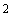 2. Требования к материалам лицевой поверхности дорожных знаков (тип Б, В). 2.1 Лицевые поверхности знаков должны быть изготовлены из  световозвращающей пленки  типа Б, В микропризматического класса, имеющей оптическую систему из микропризм, отвечающей требованиям ГОСТ Р 52290-2004.2.2. Световозвращающая пленка микропризматического класса, применяемая для изготовления знаков, должна быть сертифицирована на территории Российской Федерации на соответствие требованиям ГОСТ Р 52290-2004, предъявляемым к пленке типов Б, В. 2.3. Гарантийный срок службы пленки должен составлять не менее 7 лет.2.4. Символы и буквы на знаках должны быть выполнены из материалов, не снижающих показатели коэффициентов световозвращения и яркости пленок типов Б, В по ГОСТ Р 52290-2004.2.5. Способ нанесения внутренней символики на знаки – аппликация светофильтрующими материалами. Наличие стыков и швов на лицевой поверхности знаков в одном слое пленки не допускается.2.6. Подрядчик обязан предоставить Заказчику сертификат соответствия применяемой им пленки микропризматического класса. 2.7. На лицевой поверхности пленки микропризматического класса должна быть нанесена маркировка, содержащая следующую информацию:тип (класс) пленки;идентификационный код, содержащий информацию о номере партии и дате изготовления для возможности использования этой информации в случаях необходимости. Нанесение указанной маркировки на поверхность пленки красками или иными способами не допускается. 3. Требования к материалам основ дорожных знаков индивидуального проектирования. 3.1. Основы дорожных знаков индивидуального проектирования выполняются из стали оцинкованной толщиной не менее 1,2 мм с I классом покрытия по ГОСТ 14918-80*. 3.2. Размеры, предельные отклонения и другие требования к сортаменту должны соответствовать требованиям ГОСТ 19904-90.3.3. Все конструктивные элементы, предназначенные для обеспечения жесткости и прочности основ из оцинкованной стали (каркасы, ребра жесткости и пр.), должны быть изготовлены из стального листа с антикоррозионным покрытием - цинковым или полимерным порошковым. Толщина оцинкованного покрытия дорожного знака должна быть не менее 40 мкм3.4. Все детали крепления знаков к опорам, в том числе: болты, гайки и т.п., должны быть изготовлены из нержавеющей стали, либо из стали с антикоррозионным покрытием, выполненных методом горячего цинкования или полимерным порошковым напылением.3.5. Корпус и оборотная сторона основ знаков, а также все элементы крепления, должны быть серого цвета, за исключением оцинкованных поверхностей. 3.6. Поверхность основ знаков, предназначенная для размещения информации, должна быть ровной, без вогнутостей, выпуклостей, вмятин, глубоких царапин и прочих изъянов, затрудняющих соблюдение правил наклейки изображений знаков. Не допускаются нарушения целостности цинкового покрытия в виде растрескивания, царапин, шелушения, сколов.4. Требования к материалам для основ стандартных знаков.4.1. Основы щитов для изображений стандартных знаков 2-го и 3-го типоразмеров выполняется из  стали оцинкованной  толщиной не менее 0,9 мм с I классом покрытия по ГОСТ 14918-80*. 4.2. Размеры, предельные отклонения и другие требования к сортаменту должны соответствовать требованиям ГОСТ 19904-90.4.3. Все конструктивные элементы основы стандартных дорожных знаков, в том числе и крепежные элементы, должны быть изготовлены в соответствии с требованиями п. 3.3., 3.4., 3.5. настоящего технического задания.4.4. Кронштейны для крепления знака должны быть выполнены из листовой стали толщиной не менее 2 мм. 4.5. Требования к поверхности основ стандартных знаков определены в п.3.6 настоящих технических требований.  5. Требования к конструкции знаков индивидуального проектирования.При разработке конструкции основ знаков индивидуального проектирования следует руководствоваться следующими требованиями:- Конструкция должна  обеспечивать устойчивость знаков индивидуального проектирования при ветровых нагрузках не менее 20 м/с (при возникновении спорных вопросов о количестве стоек для установки дорожных знаков подрядчик обязан предоставить Заказчику расчет предлагаемой конструкции на обеспеченность устойчивости к ветровой нагрузке).- Конструктивное исполнение знаков индивидуального проектирования должно обеспечивать внешний эстетический вид.- В случае использования рамных каркасов или элементов усиления, предназначенных для обеспечения прочности и устойчивости конструкции, их крепление к основе знаков индивидуального проектирования не должно нарушать ровность лицевой поверхности, предназначенной для размещения информации.6. Требования к конструкции стандартных дорожных знаков 6.1. Основы знаков прямоугольной, квадратной, треугольной и восьмиугольной форм должны иметь двойную отбортовку на прямых участках и одинарную отбортовку на участках закрукления; Основы знаков круглой формы должны иметь двойную отбортовку по всему периметру.6.2. Ширина отбортовки должна составлять не менее 10мм ±2 мм. Ширина отбортовки по всей длине и на всех сторонах знака должна быть одинакова.            6.3 Крепеж стандартных дорожных знаков должен осуществляться строго при помощи кронштейнов в соответствии с эскизом: 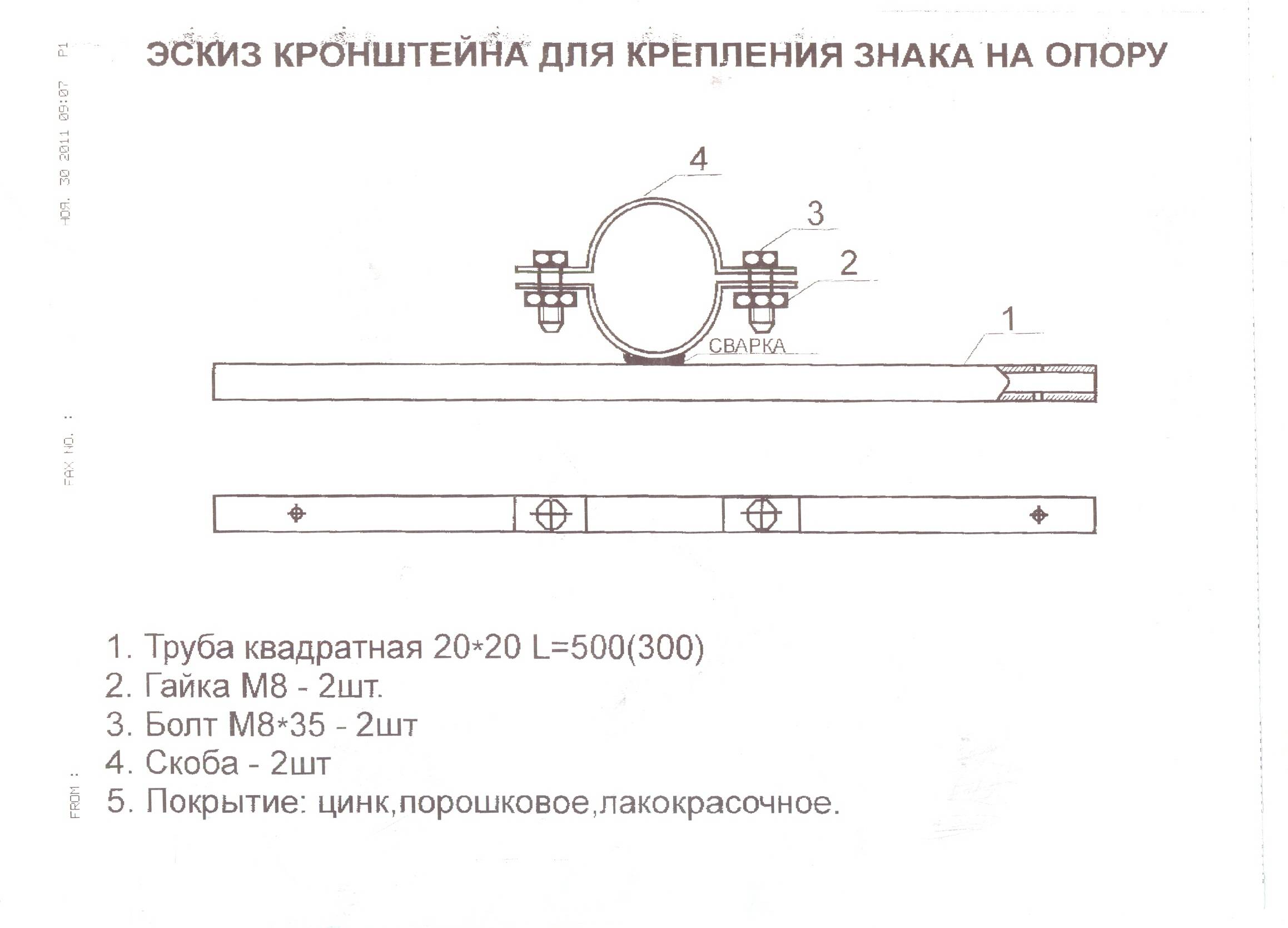 1. Труба квадратная 20х20, L=500 (300)2. Гайка М8 – 2шт.3. Болт М8х35 – 2шт.4. Скоба – 2 шт.7. Требования к крепежным элементам знаков индивидуального проектирования, стандартных знаков.7.1. Крепежные элементы не должны искажать информацию, расположенную на лицевой поверхности знаков индивидуального проектирования, стандартных знаков. 7.2. Крепежные элементы должны обеспечивать технологичный монтаж на опорах знаков индивидуального проектирования, стандартных знаков. 8. Требования к опорам (стойкам) дорожных знаков. 8.1. Опоры для знаков индивидуального проектирования площадью щита более 4м2 изготавливаются из металлических полых (пустотелых) труб круглого сечения диаметром не менее 108 мм (зависит от выполнения п. 5), удовлетворяющие требованиям ГОСТ 10705-80; ГОСТ 8733-74. 8.2. Опоры для стандартных дорожных знаков и иных дорожных знаков не указанных в п. 8.1. изготавливаются из металлических полых (пустотелых) труб круглого сечения диаметр опор для дорожных знаков должен составлять не менее 76 мм (зависит от выполнения п. 5), удовлетворяющие требованиям ГОСТ 10705-80; ГОСТ 8733-74. 8.3. Трубы назначать по ГОСТ 10704-91, ГОСТ 8734-75, ГОСТ 8732-78, ГОСТ20295-85 для третьей группы конструкций.  8.4. Необходимая длина (L, м) опор выбирается из условия:L = h 1 + h 2 + h 3,где h 1 — высота части опоры, закрытой знаком. Допускается, что разница по высоте между верхним краем знака индивидуального проектирования и верхним торцом опоры составит не более (не ниже) 0,15 м; h 2 — высота части опоры от нижнего края знака индивидуального проектирования до уровня проезжей части автомобильной дороги, принимаемая не менее 2,5 м; h 3 — заглубление опоры в грунт, равное 1,2 м для знаков индивидуального проектирования, 1.0 м - для стандартных дорожных знаков. 8.5. Применяемые сварочные материалы и технологии сварки должны обеспечивать значение временного сопротивления сварного шва не ниже нормативного значения временного сопротивления Run основного металла.8.6. Для болтовых соединений следует применять оцинкованные стальные болты и гайки. Болты назначать по ГОСТ 15589-70; ГОСТ 15591-70; ГОСТ 7796-70; ГОСТ 7798-70.8.7. Количество опор знаков индивидуального проектирования определяется исходя из их площади и способа установки.9. Способ укрепления опор (стоек) знаков. 9.1. Опоры дорожных знаков устанавливаются в фундамент, выполненный из бетона В15 марки 200. Верхний обрез фундамента опоры знака выполняют в соответствии с п. 5.1.11 ГОСТ Р 52289-2004 (заподлицо с поверхностью разделительной полосы, приподнятого островка безопасности и направляющего островка, обочины или присыпной бермы).9.2. Фундамент для знаков индивидуального проектирования выполнить размером не менее 0,4м×0,4м×0,5 метра на каждую стойку.9.3. Фундамент для стандартного знака выполнить размером не менее 0,3м×0,3м×0,5 метра на каждую стойку.10. При необходимости дорожные знаки устанавливаются на бермы. Объем и размеры берм определяются размерами устанавливаемых знаков и высотой насыпи. Бермы устраивают с таким расчетом, чтобы расстояние от стоек знаков до краев бермы было не менее 0,75м. При необходимости существующие бермы привести в нормативное состояние (досыпка, планировка, уплотнение грунта).Примечание: Требования к качеству выполнения работ, материалам, а так же правилам установки дорожных знаков неоговоренные в данном техническом задании определяются ГОСТ Р 52289-2004 и ГОСТ Р 52290-2004. Требование к краске МЕЖГОСУДАРСТВЕННЫЙ СТАНДАРТГОСТ 30884-2003КРАСКИ МАСЛЯНЫЕ, ГОТОВЫЕ К ПРИМЕНЕНИЮ 
Общие технические условия
Ready-mixed oil paints. 
General specifications
Дата введения 2004-09-01
1 Область примененияНастоящий стандарт распространяется на краски масляные, готовые к применению (далее - краски масляные), предназначенные для наружной и внутренней окраски металлических и деревянных поверхностей (за исключением полов), и устанавливает общие требования к ним. 
Код ОКП красок масляных для розничной торговли - 23 8850. 
Требования, обеспечивающие безопасность жизни, здоровья человека, окружающей среды, изложены в 5.3.1, таблица 1 (показатели 3, 7, 8, 10, 11); 5.4 (кроме требований по определению предельных отклонений от номинального количества); 5.5. 
2 Нормативные ссылки В настоящем стандарте использованы ссылки на следующие стандарты: 
ГОСТ 9.104-79 Единая система защиты от коррозии и старения. Покрытия лакокрасочные. Группы условий эксплуатации 
ГОСТ 9.401-91 Единая система защиты от коррозии и старения. Покрытия лакокрасочные. Общие требования и методы ускоренных испытаний на стойкость к воздействию климатических факторов 
ГОСТ 9.403-80 Единая система защиты от коррозии и старения. Покрытия лакокрасочные. Методы испытаний на стойкость к статическому воздействию жидкостей 
ГОСТ 12.1.004-91 Система стандартов безопасности труда. Пожарная безопасность. Общие требования 
ГОСТ 12.1.005-88 Система стандартов безопасности труда. Общие санитарно-гигиенические требования к воздуху рабочей зоны 
ГОСТ 12.1.016-79 Система стандартов безопасности труда. Воздух рабочей зоны. Требования к методикам измерения концентраций вредных веществ 
ГОСТ 12.1.044-89 (ИСО 4589-84) Система стандартов безопасности труда. Пожаровзрывоопасность веществ и материалов. Номенклатура показателей и методы их определения 
ГОСТ 12.3.005-75 Система стандартов безопасности труда. Работы окрасочные. Общие требования безопасности 
ГОСТ 12.4.011-89 Система стандартов безопасности труда. Средства защиты работающих. Общие требования и классификация 
ГОСТ 12.4.021-75 Система стандартов безопасности труда. Системы вентиляционные. Общие требования 
ГОСТ 12.4.068-79 Система стандартов безопасности труда. Средства индивидуальной защиты дерматологические. Классификация и общие требования 
ГОСТ 12.4.103-83 Система стандартов безопасности труда. Одежда специальная защитная, средства индивидуальной защиты ног и рук. Классификация 
ГОСТ 8420-74 Материалы лакокрасочные. Методы определения условной вязкости 
ГОСТ 8784-75 Материалы лакокрасочные. Методы определения укрывистости 
ГОСТ 8832-76 (ИСО 1514-84) Материалы лакокрасочные. Методы получения лакокрасочного покрытия для испытаний 
ГОСТ 9825-73 Материалы лакокрасочные. Термины, определения и обозначения 
ГОСТ 9980.1-86 Материалы лакокрасочные. Правила приемки 
ГОСТ 9980.4-2002 Материалы лакокрасочные. Маркировка 
ГОСТ 14192-96 Маркировка грузов 
ГОСТ 17537-72 Материалы лакокрасочные. Методы определения массовой доли летучих и нелетучих, твердых и пленкообразующих веществ 
ГОСТ 19007-73 Материалы лакокрасочные. Метод определения времени и степени высыхания 
ГОСТ 19433-88 Грузы опасные. Классификация и маркировка 
ГОСТ 21903-76 Материалы лакокрасочные. Методы определения условной светостойкости 
ГОСТ 26319-84 Грузы опасные. Упаковка 
ГОСТ 29319-92 (ИСО 3668-76) Материалы лакокрасочные. Метод визуального сравнения цвета 
3 Определения В настоящем стандарте применяют следующие термины с соответствующими определениями: 
3.1 краска: Суспензия пигмента или смеси пигментов с наполнителями в различных олифах, которая после нанесения на поверхность образует непрозрачную пленку, обладающую защитными и декоративными техническими свойствами. 
3.2 краска масляная: Лакокрасочный продукт, пленкообразующими которого являются различные марки олиф. 
3.3 покрытие: Непрерывный слой, сформированный после одно- или многократного нанесения лакокрасочного материала на окрашиваемую поверхность. 
4 Классификация 4.1 Краски масляные, готовые к применению, в зависимости от назначения подразделяются на: 
- краски масляные для внутренних работ; 
- краски масляные для наружных работ. 
4.2 Классификация и обозначение красок масляных, готовых к применению, по роду пленкообразующего вещества - по ГОСТ 9825-73. 
5 Общие технические требования 5.1 Краски масляные должны изготовляться в соответствии с требованиями настоящего стандарта, нормативного или технического документа (НД или ТД) на конкретную марку краски масляной, по рецептуре и технологическому регламенту, утвержденным в установленном порядке. 
5.2 Сырье и материалы, применяемые при изготовлении красок масляных, должны быть разрешены к применению территориальными центрами здравоохранения. 
5.3 Характеристики 
5.3.1 Краски масляные должны соответствовать требованиям и нормам, указанным в таблице 1. 
Таблица 1 5.4 Упаковка 
5.4.1 Упаковка красок масляных - по ГОСТ 9980.3 -2014и ГОСТ 26319-84. 
5.5 Маркировка 
5.5.1 Маркировка красок масляных - по ГОСТ 9980.4-2002. 
5.5.2 В НД или ТД на конкретную марку краски масляной, предназначенной для розничной торговли, приводят текст этикетки с указанием: 
- наименования продукции; 
- области и способа применения; 
- правил и условий безопасного хранения, транспортирования, использования и обезвреживания, а также мер предосторожности при обращении с краской; 
- массы нетто, объема; 
- номера партии; 
- даты изготовления; 
- предприятия-изготовителя, его товарного знака и юридического адреса, страны; 
- обозначения НД или ТД, по которому изготовляют краску масляную; 
- срока годности или гарантийного срока. 
5.5.3 Транспортная маркировка - по ГОСТ 14192-96 и ГОСТ 19433-88 с указанием классификационного шифра 3313. 
6 Требования безопасности 6.1 Краски масляные являются токсичными и пожароопасными материалами, что обусловлено свойствами растворителей, входящих в их состав и применяемых для их разбавления, а также наличием в них специальных добавок. 
6.2 Производство красок масляных должно соответствовать требованиям взрывобезопасности для взрывопожароопасных производств, утвержденным в установленном порядке. 
6.3 Безопасность работ, связанных с производством, испытанием и применением красок масляных - по ГОСТ 12.1.004-91, ГОСТ 12.3.002 -2014 и ГОСТ 12.3.005-75. 
6.4 Краски масляные могут быть допущены к производству, реализации и применению только после гигиенической оценки и при наличии гигиенического заключения, выданного органами здравоохранения. 
6.5 Изготовление и применение красок масляных проводят в помещениях, снабженных местной и общей приточно-вытяжной вентиляцией по ГОСТ 12.4.021-75*. 
Контроль за содержанием вредных веществ в воздухе рабочей зоны и в сточных водах организуют по ГОСТ 12.1.005-88, ГОСТ 12.1.016-79. 
6.6 Определение содержания вредных веществ в воздухе рабочей зоны и в сточных водах проводят в соответствии с нормативными документами, разработанными и утвержденными органами здравоохранения и природных ресурсов. 
6.7 Работы, связанные с изготовлением и применением красок масляных, должны соответствовать действующему санитарному законодательству. 
6.8 В НД или ТД на конкретную марку краски масляной указывают предельно допустимую концентрацию (ПДК) краски или компонентов, входящих в ее состав, в воздухе рабочей зоны или их ориентировочные безопасные уровни воздействия (ОБУВ). 
6.9 В НД или ТД на конкретную марку краски масляной указывают следующие характеристики пожарной опасности составляющих компонентов краски по ГОСТ 12.1.044-89: 
- температура вспышки в закрытом тигле; 
- температуру воспламенения; 
- температуру самовоспламенения; 
- температурные пределы распространения пламени. 
6.10 В НД или ТД на конкретную марку краски масляной, предназначенной для внутренней и наружной окраски металлических и деревянных поверхностей (за исключением полов), указывают показатели пожарной опасности для покрытий красками в соответствии с требованиями нормативных документов, нормами пожарной безопасности и ГОСТ 12.1.044-89. 
6.11 В НД или ТД на конкретную марку краски масляной указывают применяемые средства пожаротушения: песок, кошма, углекислый газ, пенные огнетушители, пенные установки, тонко-распыленная вода. 
6.12 Общие меры безопасности при производстве красок масляных: обеспечение специальной одеждой по ГОСТ 12.4.103-83, средствами защиты по ГОСТ 12.4.011-89, ГОСТ 12.4.068-79* на конкретную марку краски масляной - указывают в НД или ТД. 
При использовании красок масляных в бытовых условиях применяют резиновые перчатки. 
7 Требования охраны окружающей среды 7.1 При производстве красок масляных образуются твердые, жидкие и газообразные отходы, которые могут вызвать загрязнение атмосферного воздуха и воды. 
7.2 При производстве и применении красок масляных следует соблюдать требования охраны атмосферного воздуха населенных мест. 
7.3 С целью охраны атмосферного воздуха от загрязнений организуют контроль за соблюдением предельно допустимых выбросов (ПДВ) по ГОСТ 17.2.3.02-2014 в порядке, установленном соответствующим федеральным органом исполнительной власти. 
7.4 С целью охраны окружающей среды от загрязнения сточными водами организуют контроль за соблюдением предельно допустимых концентраций и ориентировочных безопасных уровней воздействия вредных веществ для воды рыбохозяйственных водоемов. 
7.5 Все жидкие отходы, образующиеся после фильтрования, промывания оборудования и коммуникаций, в виде загрязненных растворителей и использованных фильтров возвращают на производство или собирают и отправляют на обезвреживание. 
7.6 Отходы производства обезвреживают в соответствии с санитарными нормами и правилами, утвержденными в установленном порядке, [1], [2]. Требования к световозвращающей пленке для знаков1 Фото- и колориметрические характеристики световозвращающей пленки для знаков и методы испытаний по этим характеристикам должны соответствовать требованиям ГОСТ Р 52290-2004.2 Пленка должна иметь закрытую оптическую систему и быть устойчивой к воздействию климатических факторов: ультрафиолетового излучения и знакопеременных температур, т.е. не допускать существенного растрескивания, шелушения, пузырения, сворачивания краев и других дефектов после испытаний по ГОСТ 21903-76  и ГОСТ 27037-86.
После испытаний допускается снижение коэффициента световозвращения (удельного коэффициента силы света) на 20%.

Допускается снижение коэффициента яркости на 20%; колориметрические характеристики (координаты цветности) должны остаться в пределах3 Пленка должна быть устойчива к статическому воздействию жидкостей: бензина, 3%-ного раствора NaCI, дистиллированной воды и минеральных масел, т.е. не допускать существенного растрескивания, шелушения, пузырения, сворачивания краев и других дефектов после испытаний по ГОСТ 9.403-80*.4 Пленка не должна допускать усадки (изменения размеров) свыше 0,5% в течение 10 мин и свыше 2% в течение 24 ч после удаления защитной подложки.5 Пленка должна обладать достаточной гибкостью, т.е. не растрескиваться после испытаний.6 Пленка, наклеенная на основание знака, должна обладать достаточной ударной прочностью, т.е. не растрескиваться за пределами непосредственной области удара .7 Клеевой слой пленки должен обеспечивать необходимую прочность сцепления (адгезию пленки к основанию знака) 8 Подложка, если таковая предусмотрена конструкцией пленки, должна удаляться без усилия и без предварительного вымачивания в воде или специальном растворе, а также без надломов, разрывов или снятия клея с пленки.Требование к материаламФрикционные ПГМ1. Песок природный и песок из отсевов дробления горных пород1. Модуль крупности природного песка 1,5-3,52. Зерновой состав, % массовая доля частиц размером:- свыше 10 мм не допускается;- свыше 5 мм до 10 мм, не более 20;- 0,16 мм и менее, не более 15.3. Массовая доля  глины в комках,  %, не более 0,5;4. Массовая доля  пылевидных и глинистых частиц, %, не более 5;5. Влажность, %, не более 52. Комбинированные ПГМ (пескосоляная смесь) из природного песка и отсевов дробления горных пород1. Зерновой состав, % массовая доля частиц размером:- свыше 10 мм не допускается;- свыше 5 мм до 10 мм, не более 20;2. Массовая доля  химических ПГМ,  %, не менее 10 (20);Требования к химическим противогололедным материалам1. Зерновой состав, % массовая доля частиц размером:- свыше 10 мм не допускается;- свыше 5 мм до 10 мм, не более 20;2. Массовая доля  хлористого натрия,  %, не менее 93;3. Массовая доля  нерастворимых в воде веществ, %, не более 2,5;4. Влажность, %, не более 5Требование к материалам при приготовлении а/бетона тип Б Щебень   фракций от 5 до 10 мм, свыше 10 до 20 (15) мм, свыше 15 до 20 мм.1.Содержание зерен пластинчатой (лещадной) и игловатой формы  должно быть, % по массе, не более 25:2. Марка:  -  по дробимости не ниже 1000- по истираемости не ниже И2                                                                                                                                                                                                                                  - по морозостойкости не ниже F503. Содержание зерен слабых пород, % по массе не более 54. Содержание пылевидных и глинистых частиц (размером менее 0,05 мм) % по массе, не более 25. Содержание глины в комках % по массе, не более 0,25Природный песок и песок из отсевов дробления горных пород1.Марка по прочности песка из отсевов дробления горных пород и гравия, не менее 6002. Содержание глинистых частиц, определяемое методом набухания, % по массе, не более 0,53. Содержание в песке пылевидных и глинистых частиц, не должно превышать 5 %.4. Содержание в песке  глины в комках не должно превышать 0,25 %битум марки БНД 60/90Минеральный порошокТребование к материалам при приготовлении цементобетона класса В30, c маркой по морозостойкости F300 и маркой по водонепроницаемости W6	1.В качестве вяжущих материалов следует применять портландцементы ПЦ-Д0 с маркой прочности при сжатии не менее 500; 	2.В качестве крупных заполнителей для тяжелых бетонов используют щебень из плотных горных пород  со средней  плотностью зерен от 2000 до 3000 кг/мПеречень фракций в зависимости от наибольшей крупности зерен заполнителя указан в таблицеСодержание отдельных фракций в крупном заполнителе в составе бетона должно соответствовать указанному в таблицеСодержание зерен слабых пород в щебне из природного камня не должно превышать, %, по массе, 10;Морозостойкость крупных заполнителей должна быть не ниже нормированной марки бетона по морозостойкости. Содержание зерен пластинчатой (лещадной) и игловатой формы крупного заполнителя  должно быть, % по массе, не более 25:Марка щебня по дробимости из изверженных пород не ниже 1000;Содержание зерен слабых пород, % по массе не более 5Содержание пылевидных и глинистых частиц % по массе, не более 1;3. В качестве мелких заполнителей для бетонов используют природный песок и песок из отсевов дробления горных пород со средней плотностью зерен от 2000 до 2800 кг/м.Зерновой состав песка:   модуль крупности не ниже 2,5Содержание пылевидных и глинистых частиц  % по массе, не более 2;Заполнители не должны содержать включения вредных примесей.Смеси щебеночные  для устройства покрытийЗерновой состав готовых смесей должен соответствовать требованиям, приведенным в таблице.1.Содержание зерен пластинчатой (лещадной) и игловатой формы  должно быть, % по массе, не более 35:2. Содержание глины в комках от общего  количества пылеватых и глинистых частиц  % по массе, не более 103. Содержание пылевидных и глинистых частиц (размером менее 0,05 мм) % по массе- для смеси С1  -  от 7 до 20 %; - для смеси С2  -  от 8 до 25 %: 4. Марка по дробимости щебня из осадочных горных пород не должна быть ниже 600.Требование к материаламПриродные песчано-гравийные смеси (для общестроительных работ)1.Содержание зерен гравия размером более 5 мм в природной песчано-гравийной смеси  должно быть не менее 10% и не более 95% по массе: 2. Наибольшая крупность зерен гравия в природной песчано-гравийной смеси должна быть не менее 10 мм и не более 70 мм:3. Зерновой состав гравия, входящего в состав природной песчано-гравийной смеси, должен отвечать требованиям, указанным в таблице4. Пески, входящие в состав природной песчано-гравийной смеси по зерновому составу, должны отвечать требованиям ГОСТ  к крупным, средним, мелким и очень мелким пескам;5. Содержание зерен слабых пород в гравии должно быть, % по массе,  не более 10;6. Марка по дробимости гравия должна быть не менее 800;7. Содержание глины в комках должно быть,  % по массе, не более 1;8. Содержание пылевидных и глинистых частиц (размером менее 0,05 мм) % по массе, не более 5;9. Песчано-гравийные смеси не должны содержать засоряющих включений.                                            ПЕРЕЧЕНЬ НОРМАТИВНО-ТЕХНИЧЕСКИХ ДОКУМЕНТОВ			                ПЕРЕЧЕНЬ АВТОМОБИЛЬНЫХ ДОРОГРАЗДЕЛ 3.Обоснование начальной (максимальной) цены контракта Применяемый  метод – проектно-сметный.В соответствии с Приказом Министерства экономического развития РФ от 2 октября 2013 г. № 567 начальная (максимальная) цена контракта была определена проектно-сметным методом, исходя из цены локальных сметных расчётов:- «на Зимнее содержание (асфальт)» на сумму  18533,00 (восемнадцать тысяч пятьсот пятьдесят три рубля 00 копеек) рубля;- «на Летнее содержание  (асфальт)»  на сумму  33759,00 (тридцать три тысячи семьсот пятьдесят девять рублей 00 копеек) рублей;- « на Зимнее содержание (гравий и грунт)» на сумму  15204,00 (пятнадцать тысяч двести четыре рубля 00 копеек) рубля;- «на Летнее содержание (гравий и грунт)» на сумму  20475,00 (двадцать тысяч четыреста семьдесят пять рублей 00 копеек) рублей.Итого начальная максимальная цена Контракта определена в размере 998924,00 (девятьсот девяносто восемь тысяч девятьсот двадцать четыре рубля 00 копеек) рубля. Локальные сметные расчеты размещены с документацией об электронном аукционе в единой информационной система в сфере закупок в информационно-телекоммуникационной сети "Интернет" www.zakupki.gov.ru.(Наличие в обосновании начальной (максимальной) цены, в сметной документации в составе проекта/проектной документации наименований дорожно-строительной и иной техники не является требованием к участникам закупки о необходимости применения в ходе исполнения контракта указанной техники, эти данные следует рассматривать лишь как обоснование начальной (максимальной) цены. Участник закупки в ходе исполнения контракта самостоятельно определяет технику, применяемую для выполнения работ).Контрактный управляющий:Дата подготовки обоснования НМЦК: «___» ____________ 2017 г.	Тел.: +7 (34164) 2-16-00.РАЗДЕЛ 4.ПроектМУНИЦИПАЛЬНЫЙ КОНТРАКТ № ____с. Красногорское	           							              «____»___________2017 г.Администрация муниципального образования «Красногорский район», действующая от имени муниципального образования «Красногорский район», в лице Главы муниципального образования «Красногорский район» Корепанова Владимира Серафимовича, действующего на основании Устава, именуемая в дальнейшем «Заказчик», с одной стороны, и _____________________, в лице ____________________, действующего на основании _______________, далее именуемый «Подрядчик» с другой стороны, совместно именуемые в дальнейшем «Стороны» в соответствии с Федеральным законом от 05.04.2013 № 44-ФЗ "О контрактной системе в сфере закупок товаров, работ, услуг для обеспечения государственных и муниципальных нужд" заключили по итогам проведения электронного аукциона (протокол №____ от «___»__________2017г.), настоящий муниципальный контракт (далее - Контракт) о нижеследующем:1. Предмет Контракта1.1. Заказчик поручает, а Подрядчик принимает на себя обязательства на выполнение работ по содержанию автомобильных дорог местного значения и сооружений на них, по которым проходят маршруты школьных автобусов (далее - работы)  в дальнейшем – автомобильные дороги согласно Перечню автомобильных дорог (Приложение №1 к настоящему Контракту), обеспечивающие безопасное и бесперебойное движение транспортных средств. 1.2. Обязательства по настоящему Контракту исполняются Подрядчиком с момента заключения настоящего Контракта по 30 января 2018 года.1.3. Конкретные виды и объемы работ, сроки их выполнения, а также требуемый уровень содержания определяются Техническим заданием (Приложение №2 к настоящему Контракту).1.4. Сроки выполнения работ: С момента заключения Контракта по 31 декабря  2017 года.1.5. Идентификационный код закупки (ИКЗ): 173181500109318370100100580624211244.1.6. Место выполнения работ: Удмуртская Республика, Красногорский район в соответствии с (Приложением №1, Приложением №2 к настоящему Контракту)2. Цена Контракта и порядок оплаты2.1. Цена настоящего Контракта составляет - ______________(_____________) рублей, в том числе НДС   _______ рублей ___ копеек (_____________________________________ рублей ___ копеек). 2017 год – _________________ (________________________________________________) рублей, в том числе НДС   _______ рублей ___ копеек (_____________________________________ рублей ___ копеек);2018 год – _________________ (________________________________________________) рублей, в том числе НДС   _______ рублей ___ копеек (_____________________________________ рублей ___ копеек). (Если НДС не облагается, указывать: «НДС не облагается на основании письма ИФНС об упрощенной системе налогообложения или делать ссылку на нормативный акт, определяющий освобождение от оплаты НДС»).В случае, если Контракт заключается с физическим лицом, за исключением индивидуального предпринимателя или иного занимающегося частной практикой лица, сумма, связанная с оплатой Контракта уменьшается на размер налоговых платежей, подлежащей уплате физическому лицу. 	Цена Контракта включает в себя все затраты, связанные с выполнением всего объема работ, расходы на перевозку рабочих, материалов, перемещение механизмов, таможенные расходы, уплату налогов, сборов, другие обязательные платежи, установленные действующим законодательством.2.2. Цена настоящего Контракта является твердой и определяется на весь срок исполнения Контракта, за исключением случаев, предусмотренных разделом 11 настоящего Контракта, и (или) законодательством Российской Федерации.2.3. Заказчик осуществляет финансирование (оплату) фактически выполненных работ в установленные настоящим Контрактом сроки за счет средств субсидий из бюджета Удмуртской Республики и бюджета муниципального образования «Красногорский район» в пределах лимитов бюджетных обязательств и предельных объемов финансирования на текущий период в соответствии с пунктом 2.1. настоящего Контракта. Финансирование работ по настоящему Контракту осуществляется путем перечисления денежных средств на расчетный счет Подрядчика в размере, не превышающем предельные объемы финансирования в текущем месяце, в течение не более 30 дней с момента подписания сторонами акта о приемке выполненных работ (форма № КС-2), справки о стоимости выполненных работ и затрат (форма КС-3).2.4. Основанием для оплаты работ является принятие Заказчиком объемов выполненных работ и подписанные Подрядчиком и Заказчиком акт о приемке выполненных работ (форма № КС-2), справка о стоимости выполненных работ и затрат (форма КС-3), при этом ежемесячное выполнение работ и их оплата в рамках настоящего Контракта не является этапом исполнения настоящего Контракта.3.Обязанности и права Заказчика3.1. При выполнении Подрядчиком обязательств, установленных настоящим Контрактом, Заказчик обязан перечислить Подрядчику финансовые средства в порядке и на условиях настоящего Контракта.3.2.  Заказчик обязан:3.2.1. Осуществлять контроль за исполнением Подрядчиком обязательств по настоящему Контракту, включая вопросы организации и ведения работ, а также обеспечения качества выполняемых работ и используемых материалов.3.2.2. В установленном порядке Заказчик обязан осуществлять ежемесячную приемку выполненных работ и услуг в соответствии с условиями настоящего Контракта, Техническим заданием (Приложения №2 к настоящему Контракту), стандартами, техническими и технологическими требованиями и нормами к соответствующим (предусмотренным настоящим Контрактом) видам работ и материалам, перечисленным в Перечне нормативно-технических документов, применяемых при выполнении работ по настоящему Контракту (Приложение №3 к настоящему Контракту), с оформлением двусторонних актов (формы № КС-2 и № КС-3) и (при необходимости, в соответствии с Приложением №2 к настоящему Контракту, при этом ежемесячное выполнение работ в рамках настоящего Контракта не является этапом исполнения настоящего Контракта.Подрядчик при приемке работ представляет Заказчику документацию в соответствии с Перечнем документов  (Приложение №4 к настоящему Контракту).3.2.3. Заказчик совместно с Подрядчиком ежемесячно производит комиссионное обследование автомобильных дорог с оформлением двустороннего Акта проверки содержания автомобильной дороги (Приложение №6 к настоящему Контракту) или (при необходимости, в соответствии с Приложением №2 к настоящему Контракту). При отказе Подрядчика от подписания Акта проверки содержания автомобильной дороги (Приложение №6 к настоящему Контракту), Акт проверки содержания автомобильной дороги, направляется Подрядчику заказным письмом. При не поступлении мотивированного возражения на указанные документы в течение 5 дней с момента получения Подрядчиком Акта проверки содержания автомобильной дороги, служит основанием для применения санкций в соответствии с настоящим Контрактом.3.3. Заказчик имеет право:3.3.1.  Информировать Подрядчика о планируемых изменениях режима эксплуатации участков автомобильных дорог, уровня содержания автомобильных дорог или их отдельных элементов на основании актов весеннего и осеннего осмотров и других документов, нормативной документации, условий финансирования и правил приемки работ, о поступающих от пользователей дороги замечаниях, претензиях, жалобах, исках, возникновению которых послужила деятельность Подрядчика.3.3.2. Беспрепятственного доступа ко всем видам работ, являющихся предметом настоящего Контракта, в любое время суток, на любой стадии производства работ, в течение всего периода действия настоящего Контракта.4.Обязанности и права Подрядчика4.1.  Подрядчик обязан обеспечивать заданный в п.1.1. и п.1.3. настоящего Контракта уровень содержания для обеспечения круглогодичного бесперебойного и безопасного движения транспортных средств по автомобильным дорогам. В случае возникновения причин и условий, создающих реальную угрозу безопасности и бесперебойности движения транспортных средств по автомобильным дорогам, Подрядчик обязан предпринять необходимые меры, направленные на устранение таких причин и условий, в порядке и сроки, установленные Перечнем нормативно-технических документов, применяемых при выполнении работ по настоящему Контракту (Приложение №3 к настоящему Контракту). 4.2. Если в ходе выполнения настоящего Контракта потребуется получение специального разрешения на выполнение отдельных видов работ для надлежащего исполнения обязанностей по настоящему Контракту, то Подрядчик обязан получить специальное разрешение до начала их выполнения.4.3.  Вести с момента начала работ и до их завершения журналы ежедневных осмотров, производства работ, журналы входного, операционного и лабораторного контроля, оформленные и заверенные в установленном порядке. Фиксировать возникающие дефекты элементов дорог, элементов обустройства и сооружений с указанием сроков их ликвидации. 4.4.  Вести лабораторный контроль по качественным характеристикам применяемых материалов в лабораториях, прошедших метрологическое освидетельствование и оснащенных средствами измерений, позволяющих определять качество конкретных дорожно-строительных материалов и дорожных работ. 4.5. Не менее чем за 5 (пять) дней до начала производства работ предоставить Заказчику на согласование состав (рецепт) на приготовление асфальтобетонной и других смесей и заключения по испытаниям применяемых материалов, а также сертификаты качества, паспорта и санитарно-эпидемиологические заключения на используемые материалы. 4.6. Обязательства по настоящему Контракту выполняются Подрядчиком в соответствии с условиями настоящего Контракта, Техническим заданием (Приложение №2 к настоящему Контракту), стандартами, техническими и технологическими требованиями и нормами к соответствующим (предусмотренным настоящим Контрактом) видам работ и материалам, перечисленным в Перечне нормативно-технических документов, применяемых при выполнении работ по настоящему Контракту (Приложение №3 к настоящему Контракту), а также в соответствии с природоохранными мероприятиями и действующими санитарными нормами.4.7. Подрядчик при приемке работ по настоящему Контракту сдает Заказчику документацию, предусмотренную Перечнем документов (Приложение №4 к настоящему Контракту).4.8.  Подрядчик вправе привлечь к исполнению своих обязательств других лиц (субподрядчиков). Подрядчик обязан предусмотреть в договоре с субподрядчиками их обязанность использовать авансовые платежи, если авансовый платеж предусматривается договором субподряда, исключительно на осуществление расходов, связанных с выполнением работ по настоящему Контракту. Подрядчик отвечает перед Заказчиком за неисполнение либо ненадлежащее исполнение обязательств субподрядчиком.4.9. Подрядчик обязан информировать Заказчика обо всех случаях повреждений автомобильных дорог, произошедших дорожно-транспортных и иных происшествиях, их причинах и последствиях, а также докладывать о принятых мерах. Информация должна быть направлена в течение 4 часов с момента обнаружения случаев, указанных выше, любым доступным способом, обеспечивающим ее получение и фиксацию.4.10. Подрядчик обязан в период срока действия настоящего Контракта взаимодействовать с территориальными подразделениями ГИБДД МВД УР по вопросам безопасности дорожного движения, осмотра мест совершения ДТП, сохранности автомобильных дорог и сооружений на них.4.11. Подрядчик обязан обеспечить устранение недостатков и дефектов в течение установленных сроков.4.12. На период ввода ограничения движения грузового транспорта на дорогах общего пользования Подрядчик, по письменному требованию Заказчика, устанавливает (демонтирует) в необходимом количестве дорожные знаки (3.12, 8.20.1- Приложение №1 «Дорожные знаки» к Правилам дорожного движения Российской Федерации) и информационные щиты.По окончании периода ограничения движения Подрядчик обязан произвести осмотр дорожных знаков и информационных щитов с составлением актов о перемещении на ответственное хранение. 4.13. Подрядчик обязан установить на дорожную технику, задействованную в выполнении работ в рамках настоящего Контракта, бортовое спутниковое навигационное оборудование ГЛОНАСС/GPS. 4.14. Подрядчик обязан обеспечить передачу Заказчику данных от бортового спутникового навигационного оборудования, установленного на дорожной технике.4.15. Подрядчик обеспечивает подготовку автомобильных дорог к пропуску паводковых вод и ледохода, создает запас материалов для проведения неотложных аварийно-восстановительных работ, организует дежурство ответственных лиц из числа инженерно-технических работников, бригад рабочих и механизаторов.4.16. В нештатных ситуациях, указанных в п.4.9. настоящего Контракта, в целях обеспечения безопасности участников движения и пассажиров, Подрядчик обязан незамедлительно и самостоятельно принимать решения и обеспечивать выполнение работ по расчистке проезжей части автомобильных дорог и немедленно приступить к ликвидации опасности. При необходимости в кратчайшие сроки обеспечить выполнение объемов работ по восстановлению безопасного проезда транспортных средств.4.17.  Подрядчик обязан принять необходимые меры по сохранности автомобильных дорог от механических и иных повреждений, ухудшающих их транспортно-эксплуатационное состояние, в т.ч. вызванных несанкционированными действиями юридических или физических лиц, включая прокладку инженерных коммуникаций, строительство зданий и сооружений в полосе отвода, уничтожение или порчу дорожных знаков и иных элементов обустройства автомобильных дорог.Для взыскания ущерба с лиц, чьи действия повлекли ухудшение транспортно-эксплуатационного состояния автомобильных дорог, Подрядчик обязан принять меры по документальному фиксированию нанесения таких повреждений и предоставить указанные документы Заказчику (акт о повреждениях, составленный в присутствии виновного, расчет стоимости повреждения).4.18. В целях надлежащего исполнения обязательств по настоящему Контракту, обеспечения информационного взаимодействия сторон, а также для оперативного принятия мер по предупреждению или ликвидации последствий чрезвычайных происшествий, Подрядчик за свой счет в осенне-зимний период организовывает круглосуточное дежурство ответственных лиц из числа инженерно-технических работников предприятия, а также круглосуточное дежурство дорожной техники.4.19. До 31 декабря 2017 года Подрядчик предоставляет Заказчику Отчет (Приложение №5 к настоящему Контракту).4.20. Подрядчик ежеквартально до 10 числа месяца, следующего за отчетным периодом, обязан представить Заказчику информацию об интенсивности движения транспортных средств по автомобильным дорогам в соответствии с ВСН 45 –68.5. Сдача и приемка работ, порядок и сроки оформления приемки5.1. Приемка выполненных работ осуществляется Заказчиком с участием Подрядчика в соответствии с условиями настоящего Контракта, Техническим заданием (Приложение №2 к настоящему Контракту), стандартами, техническими и технологическими требованиями и нормами к соответствующим видам работ и материалам, перечисленным в Перечне нормативно-технических документов, применяемых при выполнении работ по настоящему Контракту (Приложение №3 к настоящему Контракту), с оформлением двусторонних актов (формы № КС-2 и  № КС-3), при этом ежемесячное выполнение работ и их оплата в рамках настоящего Контракта не является этапом исполнения настоящего Контракта.Подрядчик при приемке работ представляет Заказчику документацию в соответствии с Перечнем документов (Приложение №4 к настоящему Контракту).5.2. По завершении выполнения работ по настоящему Контракту Подрядчик обязан ежемесячно в течение трех рабочих дней, следующих за отчетным месяцем, направить в адрес Заказчика акты о приемке выполненных работ (форма  № КС-2) по 2 экземпляра, справку о стоимости выполненных работ и затрат (форма № КС-3) в количестве 4 экземпляров для Заказчика, счет-фактуру, справку-отчет, заверенную территориальным подразделением ГИБДД МВД УР, о количестве ДТП на автомобильных дорогах, причинах их совершения, а также документы, указанные в Перечне документов (Приложение №4 к настоящему Контракту), при этом ежемесячное выполнение работ и их оплата в рамках настоящего Контракта не является этапом исполнения настоящего Контракта.5.3.  В течение 5 рабочих дней с даты получения документов, предусмотренных п.5.2. настоящего Контракта, Заказчик осуществляет приемку предъявленных Подрядчиком выполненных работ. 5.4. Заказчик вправе отказать Подрядчику в приемке работ и их оплате, если их объем, стоимость или качество не соответствуют и/или не подтверждаются исполнительной и другой технической документацией, предусмотренной настоящим Контрактом.5.5. В случае установления Заказчиком при приемке выполненных работ несоответствия качества выполненных работ требованиям Технического задания (Приложение №2 к настоящему Контракту), а также стандартам, техническим и технологическим требованиям и нормам к соответствующим видам работ и материалам, перечисленным в  Перечне нормативно-технических документов, применяемых при выполнении работ (Приложение №3 к настоящему Контракту), акт выполненных работ не подписывается Заказчиком до момента устранения Подрядчиком выявленных нарушений. 6. Гарантии качества по сданным работам6.1. Гарантийные сроки качества результата работ составляют:- на ямочный ремонт – 1 (один) год;- на окраску дорожных стоек, барьерного ограждения,  – 1 (один) год;- на замену барьерного ограждения – 5 (пять) лет;- на замену дорожных знаков – 5 (пять) лет.При этом исчисление гарантийных сроков по выполняемым работам начинается с момента (даты) подписания сторонами актов выполненных работ (форма № КС-2). 6.2. Если в период гарантийной эксплуатации автомобильных дорог обнаружатся дефекты, то Подрядчик обязан их устранить за свой счет и в согласованные с Заказчиком сроки. Для участия в составлении акта, фиксирующего дефекты, согласования порядка и сроков их устранения, Подрядчик обязан направить своего представителя не позднее 3 дней со дня получения письменного извещения Заказчика. Если гарантийные обязательства не выполняются в установленные сроки, Заказчик вправе привлечь для выполнения этих работ другого Подрядчика с последующим взысканием расходов с Подрядчика в установленном действующим законодательством порядке.При отказе Подрядчика от составления или подписания акта обнаруженных дефектов Заказчик составляет односторонний акт, с привлечением экспертов, все расходы по работе которых, при установлении вины Подрядчика, возмещаются последним в полном объеме.6.3. В случае выявления дефектов отдельных конструктивных элементов сооружений в пределах гарантийного срока, гарантийный срок на этот элемент или часть сооружения устанавливается вновь в соответствии с настоящим пунктом с момента (даты) завершения работ по устранению дефекта, оформляемый соответствующим актом.7. Ответственность сторон 7.1. В случае просрочки исполнения Заказчиком обязательств, предусмотренных Контрактом, а также в иных случаях неисполнения или ненадлежащего исполнения Заказчиком обязательств, предусмотренных Контрактом, Подрядчик вправе потребовать уплаты неустоек (штрафов, пеней).7.2. Пеня начисляется за каждый день просрочки исполнения Заказчиком обязательства, предусмотренного Контрактом, начиная со дня, следующего после дня истечения установленного Контрактом срока исполнения обязательства. При этом размер пени устанавливается в размере одной трехсотой действующей на дату уплаты пеней ставки рефинансирования Центрального банка Российской Федерации от неуплаченной в срок суммы.7.3. В случае ненадлежащего исполнения Заказчиком обязательств, предусмотренных Контрактом, за исключением просрочки исполнения обязательств Подрядчик вправе взыскать с Заказчика штраф в размере ___________________руб. *: 2,5 процентов цены Контракта в случае, если цена Контракта не превышает 3 млн. рублей.*Размер штрафа включается в Контракт в виде фиксированной суммы, рассчитанной исходя из цены Контракта на момент заключения Контракта в соответствии с Постановлением Правительства Российской Федерации от 25.11.2013 № 1063.7.4. В случае просрочки исполнения Подрядчиком обязательств, предусмотренных Контрактом, а также в иных случаях неисполнения или ненадлежащего исполнения Подрядчиком обязательств, предусмотренных Контрактом, Заказчик направляет Подрядчику требование об уплате неустоек (штрафов, пеней).7.5. Пеня начисляется за каждый день просрочки исполнения Подрядчиком обязательства, предусмотренного Контрактом, и устанавливается в размере не менее одной трехсотой действующей на дату уплаты пени ставки рефинансирования Центрального банка Российской Федерации от цены Контракта, уменьшенной на сумму, пропорциональную объему обязательств, предусмотренных Контрактом и фактически исполненных подрядчиком, и определяется по формуле П = (Ц - В) x С  (где Ц - цена контракта; В – стоимость фактически исполненного в установленный срок Подрядчиком обязательства по Контракту, определяемая на основании документа о приемке товаров, в том числе отдельных этапов исполнения Контракта; С - размер ставки).Размер ставки определяется по формуле С = СЦБ х ДП (где СЦБ – размер ставки рефинансирования, установленной Центральным банком Российской Федерации на дату уплаты пени, определяемый с учетом коэффициента К;  ДП - количество дней просрочки).Коэффициент К определяется по формуле К = ДП/ДК х 100% (где ДП - количество дней просрочки;  ДК - срок исполнения обязательства по Контракту (количество дней).При К, равном 0 - 50 процентам, размер ставки определяется за каждый день просрочки и принимается равным 0,01 ставки рефинансирования, установленной Центральным банком Российской Федерации на дату уплаты пени.При К, равном 50 - 100 процентам, размер ставки определяется за каждый день просрочки и принимается равным 0,02 ставки рефинансирования, установленной Центральным банком Российской Федерации на дату уплаты пени.При К, равном 100 процентам и более, размер ставки определяется за каждый день просрочки и принимается равным 0,03 ставки рефинансирования, установленной Центральным банком Российской Федерации на дату уплаты пени.7.6. За ненадлежащее исполнение Подрядчиком обязательств, предусмотренных Контрактом, за исключением просрочки исполнения Заказчиком, Подрядчиком обязательств (в том числе гарантийного обязательства), предусмотренных Контрактом, Подрядчик выплачивает Заказчику штраф в размере _________________ руб. *:10 процентов цены Контракта в случае, если цена Контракта не превышает 3 млн. рублей.*Размер штрафа включается в Контракт в виде фиксированной суммы, рассчитанной исходя из цены Контракта на момент заключения Контракта в соответствии с Постановлением Правительства Российской Федерации от 25.11.2013 № 1063.7.7. Сторона освобождается от уплаты неустойки (штрафа, пени), если докажет, что неисполнение или ненадлежащее исполнение обязательства, предусмотренного Контрактом, произошло вследствие непреодолимой силы или по вине другой стороны.7.8. Уплата неустойки (штрафа, пени) не освобождает стороны от исполнения принятых на себя обязательств по Контракту.8. Обстоятельства непреодолимой силы8.1. При наступлении обстоятельств непреодолимой силы (чрезвычайных, непреодолимых при данных условиях и препятствующих исполнению сторонами обязательств по Контракту) сроки исполнения обязательств отодвигаются соразмерно времени, в течение которого будут иметь место такие обстоятельства.8.2. К обстоятельствам, указанным в пункте 8.1 Контракта, в частности, относятся: стихийные бедствия, национальные и отраслевые забастовки, военные действия, эпидемии, акты органов власти и естественных монополий (в том числе зарубежных) запретительного (ограничительного) характера по ограничению перевозок в определенных направлениях, по ограничению подачи видов энергии, эмбарго на определенные виды продукции, сырья.8.3. Сторона, для которой создалась невозможность исполнения обязательств по Контракту, должна незамедлительно известить другую сторону о наступлении и прекращении обстоятельств, указанных в пункте 8.2 Контракта.8.4. Надлежащим доказательством наличия обстоятельств и их продолжительности будут служить справки, выдаваемые торгово-промышленной палатой или иным компетентным органом, равно как и иное документальное и достаточное подтверждение обстоятельств непреодолимой силы.9. Порядок рассмотрения споров9.1. Споры и разногласия, возникающие при исполнении Контракта, будут решаться сторонами путем переговоров, обмена письмами, обмена телеграммами, факсимильными сообщениями.9.2. В случае не достижения взаимоприемлемого решения стороны вправе передать спорный вопрос на разрешение в Арбитражный суд Удмуртской Республики в соответствии с законодательством Российской Федерации.10. Обеспечение исполнения Контракта10.1. Исполнение Контракта может обеспечиваться предоставлением банковской гарантии, выданной банком и соответствующей требованиям статьи 45 Федерального закона 44-ФЗ, или внесением денежных средств на указанный заказчиком счет, на котором в соответствии с законодательством Российской Федерации учитываются операции со средствами, поступающими заказчику, в размере 5% (пяти) процентов от начальной (максимальной) цены Контракта, что составляет  49946,20 (сорок девять тысяч девятьсот сорок шесть рублей 20 копеек) рублей.10.2. Если при проведении аукциона начальная (максимальная) цена Контракта составляет пятнадцать миллионов рублей и менее и участником закупки, с которым заключается Контракт, предложена цена Контракта, которая на двадцать пять и более процентов ниже начальной (максимальной) цены Контракта, Контракт заключается только после предоставления таким участником обеспечения исполнения Контракта в размере, превышающем в полтора раза размер обеспечения исполнения Контракта, указанный в документации об электронном аукционе, но не менее чем в размере аванса (если Контрактом предусмотрена выплата аванса), что составляет __________ рублей (___________________________) рублей ____копеек или информации, подтверждающей добросовестность участника закупки, относится информация, содержащаяся в реестре Контрактов, заключенных заказчиками, и подтверждающая исполнение таким участником в течение одного года до даты подачи заявки на участие в электронном аукционе трех и более Контрактов (при этом все Контракты должны быть исполнены без применения к такому участнику неустоек (штрафов, пеней), либо в течение двух лет до даты подачи заявки на участие в аукционе четырех и более Контрактов (при этом не менее чем семьдесят пять процентов Контрактов должны быть исполнены без применения к такому участнику неустоек (штрафов, пеней), либо в течение трех лет до даты подачи заявки на участие в  аукционе трех и более Контрактов (при этом все Контракты должны быть исполнены без применения к такому участнику неустоек (штрафов, пеней). В этих случаях цена одного из Контрактов должна составлять не менее чем двадцать процентов цены.10.3. Способ обеспечения исполнения Контракта участником электронного аукциона, с которым заключается Контракт, определяется самостоятельно.10.4. Срок действия банковской гарантии должен превышать срок действия Контракта не менее чем на один месяц.10.5. Реквизиты для перечисления денежных средств:10.6. Денежные средства, внесенные в качестве обеспечения исполнения Контракта, возвращаются Подрядчику Заказчиком после подписания акта - формы КС-2; КС-3 по Контракту в течение 10 календарных дней со дня получения Заказчиком соответствующего письменного требования Подрядчика и при условии надлежащего исполнения Подрядчиком своих обязательств по настоящему Контракту. Денежные средства возвращаются на счет, указанный Подрядчиком в его письменном требовании.10.7. В ходе исполнения Контракта Подрядчик вправе предоставить Заказчику обеспечение исполнения Контракта, уменьшенное на размер выполненных обязательств, предусмотренных Контрактом, взамен ранее предоставленного обеспечения исполнения Контракта. При этом может быть изменен способ обеспечения исполнения Контракта.11. Заключительные положения11.1. Контракт вступает в силу с момента его заключения в соответствии с законодательством Российской Федерации и действует до полного  исполнения сторонами своих обязательств, но не позднее 30 января 2018 года  (включительно).11.2. Контракт может быть расторгнут по соглашению сторон, по решению суда, в случае одностороннего отказа стороны Контракта от исполнения Контракта в соответствии с гражданским законодательством и в порядке, предусмотренном Федеральным законом от 05.04.2013 № 44-ФЗ «О контрактной системе в сфере закупок товаров, работ, услуг для обеспечения государственных и муниципальных нужд».11.3. Заказчик вправе принять решение об одностороннем отказе от исполнения Контракта по основаниям, предусмотренным Гражданским кодексом Российской Федерации для одностороннего отказа от исполнения отдельных видов обязательств.11.4. Адреса сторон, указанные в Контракте, являются надлежащими для любых уведомлений и сообщений. Стороны обязуются письменно извещать друг друга об изменениях реквизитов, указанных в Контракте, в течение 5 рабочих дней. Такие изменения считаются вступившими в силу с даты получения другой стороной уведомления об этом изменении. Все риски, связанные с не уведомлением или возникшие в результате не уведомления, несет сторона, не исполнившая свои обязательства в соответствии с настоящим пунктом.11.5 Изменение существенных условий Контракта при его исполнении не допускается, за исключением их изменения по соглашению сторон в следующих случаях:- в случаях, предусмотренных пунктом 6 статьи 161 Бюджетного кодекса Российской Федерации, при уменьшении ранее доведенных до муниципального заказчика как получателя бюджетных средств лимитов бюджетных обязательств. При этом муниципальный заказчик в ходе исполнения Контракта обеспечивает согласование новых условий Контракта, в том числе цены и (или) сроков исполнения Контракта и (или) количества товара, объема работы или услуги, предусмотренных Контрактом.  В установленных пунктом 6 части 1 статьи 95 Федерального закона № 44-ФЗ от 05.04.2013 г. случаях сокращение количества товара, объема работы или услуги при уменьшении цены Контракта осуществляется в соответствии с методикой, утвержденной Правительством Российской Федерации.-  при снижении цены Контракта без изменения предусмотренных Контрактом количества товара, объема работы или услуги, качества поставляемого товара, выполняемой работы, оказываемой услуги и иных условий Контракта;- если по предложению заказчика увеличиваются предусмотренные Контрактом количество товара, объем работы или услуги не более чем на десять процентов или уменьшаются предусмотренные Контрактом количество поставляемого товара, объем выполняемой работы или оказываемой услуги не более чем на десять процентов.11.6. При исполнении Контракта не допускается перемена Подрядчика, за исключением случаев, если новый Подрядчик является правопреемником Подрядчика по Контракту вследствие реорганизации юридического лица в форме преобразования, слияния или присоединения.11.7. Все изменения и дополнения к Контракту имеют силу, если они подписаны обеими сторонами, в случаях, если такие изменения и дополнения допускаются законодательством Российской Федерации.11.8. По требованию Заказчика Подрядчик обязан предоставлять достоверную информацию о ходе исполнения своих обязательств по Контракту в течение 3 рабочих дней со дня получения такого требования.11.9. В случае возникновения сложностей при исполнении Контракта Подрядчик обязан незамедлительно уведомить об этом Заказчика в письменной форме с указанием характера сложностей и причин их возникновения.11.10. Во всем остальном, не предусмотренном Контрактом, стороны будут руководствоваться законодательством Российской Федерации.Приложения к настоящему Контракту:Приложение №1 - Перечень автомобильных дорог.Приложение №2 - Техническое задание по выполнению постоянного комплекса профилактических работ по содержанию автомобильных дорог.Приложение №3 - Перечень нормативно-технических документов.Приложение №4 - Перечень документов,  предоставляемых подрядчиком. Приложение №5 - Отчет.Приложение №6- Акт проверки содержания автомобильных дорог.12. Реквизиты и подписи сторонПриложение № 1к муниципальному  контракту № 			от «_____»            2017г ПЕРЕЧЕНЬ АВТОМОБИЛЬНЫХ ДОРОГЗаказчик				                              Подрядчик___________________/ __________________/		  _________________/ _________________/Приложение № 2к муниципальному  контракту № 			от «_____»            2017г.Техническое заданиеПриложение № 3к муниципальному  контракту № 			от «_____»            2017г                                            ПЕРЕЧЕНЬ НОРМАТИВНО-ТЕХНИЧЕСКИХ ДОКУМЕНТОВЗаказчик				                            Подрядчик____________________/ __________________/		  _________________/ _________________/Приложение № 4к муниципальному  контракту № 			                            от «_____»                          2017гПЕРЕЧЕНЬ ДОКУМЕНТОВ, ПРЕДОСТАВЛЯЕМЫХ ПОДРЯДЧИКОМ       «Журнал производства работ по содержанию автомобильных дорог», оформленный в соответствии с приказом ФДС России от 16.01.1999 № 9.Журналы еженедельного текущего осмотра состояния автомобильных дорог V категории, элементов обустройства и сооружений.Журналы сохранности автомобильных дорог и сооружений, акты о хищении, порче, разрушении элементов обустройств, участков автомобильной дороги и сооружений и копии заявлений в органы внутренних дел.Справки ГИБДД о дорожно-транспортных происшествиях с сопутствующими неудовлетворительными дорожными условиями на обслуживаемых участках автомобильной дороги за отчетный период. Отсутствие ДТП по дорожным условиям Подрядчик подтверждает справкой, заверенной ГИБДД.Накопительная ведомость выполненных работ по содержанию с нарастанием с начала года.Книги по искусственным сооружениям, включающим журнал производства работ.Заказчик				                            Подрядчик___________________/ __________________/		  _________________/ _________________/Приложение № 5к муниципальному  контракту № 	                               	                                          от «_____»                     2017гОТЧЕТ Наличие объектов, повышающих безопасность движения на региональных или межмуниципальных автомобильных дорогах основные сооружения и оборудование, повышающие безопасность дорожного движенияЗаказчик				                            Подрядчик_________________/ __________________/		  _________________/ _________________/Приложение № 6к муниципальному  контракту № 		                   	от «_____»                    2017гАКТ  №_____проверки содержания автомобильных дорог«    »___________20__г                                                                                          ______________ районКомиссия в составе:Представитель уполномоченной организации:  Представитель подрядной организации:_____________________________________________________________________________________  На основании муниципального контракта № __ от « __ » декабря 20__г. проведена проверка по выполнению работ по содержанию автомобильных дорог общего пользования и сооружения на них и выявлены следующие нарушения:
____________________________________________________________________________________________________________________________________________________________________________________Выявленные нарушения и дефекты устранить в срок до____________20__г.Об  устранении  доложить в письменном виде.Подписи:Представитель  уполномоченной организации:      ________________________________________                                                       Представитель подрядной организации:           _____________________________________________Акт получил:_____________________________________________________________________________________Заказчик				                            Подрядчик____________________/ __________________/		  _________________/ _________________/УТВЕРЖДАЮ:Глава муниципального образования  «Красногорский район»  ________________   В.С. Корепанов «_____»__________________ 2017 г.Начальник сектора правовой экспертизы и судебного представительства Администрации муниципального образования «Красногорский район»__________________А.Н.СимоновНачальник отдела бухгалтерского учёта и отчётности Администрации муниципального образования «Красногорский район»__________________Т.Л.МаксимоваЗаместитель главы Администрации муниципального образования «Красногорский район» по вопросам строительства и ЖКХ_________________Т.П.СиговаЗаместитель главы Администрации по финансово-экономическим вопросам_________________Е.А.Стяжкина№СведенияСведения1.ЗаказчикАдминистрация муниципального образования «Красногорский район»Место нахождения и почтовый адрес: 427650, Удмуртская Республика, Красногорский район, с. Красногорское, ул. Ленина, 64Адрес электронной почты: sms@mo-krasno.ru Контактное лицо: Салтыков Сергей Вячеславович  тел. +7 (34164) 2-13-21, Столбова Марина Сергеевна тел./факс +7 (34164) 2-19-32, 2-17-51Контрактный управляющий: Филиппова Юлия Владимировна- специалист-эксперт Администрации муниципального образования «Красногорский район». Тел. 8 (34164) 21932Информация об ответственном за заключение контракта:  Столбова Марина Сергеевна - старший специалист отдела планово-экономической работы и имущественных отношений Администрации муниципального образования «Красногорский район». Тел. 8 (34164) 21932Ответственное должностное лицо Заказчика: Салтыков Сергей Вячеславович – начальник отдела строительства и ЖКХ Администрации муниципального образования «Красногорский район». Телефон: 8 (34164) 2-13-212.Адрес электронной площадки в информационно-телекоммуникационной сети "Интернет"www.sberbank-ast.ru 3.Единая информационная система  в информационно-телекоммуникационной сети "Интернет" (далее - официальный сайт)www.zakupki.gov.ru  4.Оператор электронной площадкиЗакрытое акционерное общество «Сбербанк–Автоматизированная Система Торгов» (ЗАО «Сбербанк-АСТ»). 5.Способ определения поставщика (подрядчика, исполнителя)Электронный аукцион6.Предмет контрактаВыполнение работ по содержанию автомобильных дорог местного значения и сооружений на них, по которым проходят маршруты школьных автобусов в соответствии с разделом 2 Документации об электронном аукционе «Техническое задание».7.Размер обеспечениязаявки на участие в электронном аукционеПредоставляется путем внесения денежных средств и составляет 1% начальной (максимальной) цены контракта. Размер обеспечения заявки на участие в электронном аукционе составляет 9989,24 (девять тысяч девятьсот восемьдесят девять рублей 24 копейки) рублей.8.Порядок внесения денежных средств в качестве обеспечения заявки на участие в электронном аукционеОбеспечение заявки на участие в электронном аукционе предоставляется участником закупки только путём внесения денежных средств.Денежные средства, внесённые в качестве обеспечения заявок, при проведении электронного аукциона перечисляются на счёт оператора электронной площадки в банке. Доходы, полученные оператором электронной площадки от размещения денежных средств, внесённых в качестве обеспечения заявок, подлежат выплате участникам электронных аукционов за период размещения указанных средств на счёте оператора электронной площадки в банке с момента блокирования указанных средств до прекращения их блокирования в соответствии с положениями настоящего пункта на основании договора, заключенного оператором электронной площадки с каждым участником закупки при прохождении им аккредитации на электронной площадке.Для учёта проведения операций по обеспечению участия в электронном аукционе на счёте оператора электронной площадки открываются лицевые счета участников таких аукционов. 9.Дата размещения на официальном сайте извещения о проведении электронного  аукциона«22» августа 2017 г.10.Место подачи  и порядок подачи заявокЗаявки на участие в электронном аукционе подаются оператору электронной площадки в порядке, определенном оператором электронной площадки, информация о котором размещена на сайте оператора электронной площадки в информационно-телекоммуникационной сети «Интернет».Участник электронного аукциона вправе подать заявку на участие в таком аукционе в любое время с момента размещения извещения о его проведении до предусмотренных документацией о таком аукционе даты и времени окончания срока подачи заявок на участие в электронном аукционе. Заявка на участие в электронном аукционе направляется участником такого аукциона оператору электронной площадки, в форме двух электронных документов, содержащих части заявки. Указанные электронные документы подаются одновременно. Участник электронного аукциона вправе подать только одну заявку на участие в электронном аукционе в отношении объекта закупки.11.Срок подачи заявокС момента размещения извещения о проведении электронного аукциона до даты и времени окончания срока подачи заявок на участие в электронном аукционе.12.Дата и время окончания срока подачи заявок«30» августа 2017 г. в 09.00 час. (время местное) 13.Срок рассмотрения первых частей заявок на участие в аукционеЭтот срок не может превышать 7 дней с даты окончания срока подачи заявок.14.Дата окончания  срока рассмотрения первых частей заявок«30» августа 2017 г.15.Дата проведения электронного аукциона  «04» сентября 2017 г. Время начала проведения электронного аукциона устанавливается оператором электронной площадки.16.Источник финансирования заказа 2017 год: - субсидии из бюджета Удмуртской Республики – 878824,00 руб.- бюджет муниципального образования «Красногорский район» - 100,00 руб.2018 год:	- субсидии из бюджета Удмуртской Республики –120000,00 руб.17.Начальная (максимальная) цена контракта998924,00 (девятьсот девяносто восемь тысяч девятьсот двадцать четыре рубля 00 копеек) рубля. Цена контракта является твердой и не может изменяться в ходе его исполнения.Цена Контракта включает в себя все затраты, связанные с выполнением всего объема работ, расходы на перевозку рабочих, материалов, перемещение механизмов, таможенные расходы, уплату налогов, сборов, другие обязательные платежи, установленные действующим законодательством.При заключении контракта с физическим лицом, за исключением индивидуального предпринимателя или иного занимающегося частной практикой лица, сумма, подлежащая уплате физическому лицу, уменьшается на размер налоговых платежей, связанных с оплатой контракта.                                  .18.Объем выполнения работУказано в разделе 2 Документации об электронном аукционе «Техническое задание»19.Порядок  формирования цены контрактаПрименяемый метод определения начальной максимальной цены контракта – проектно-сметный метод. Указан в разделе 3 Документации об электронном аукционе «Обоснование начальной (максимальной) цены контракта».20.Сведения о валюте, используемой для формирования цены контракта и расчетов с Поставщиком (подрядчиком, исполнителем)Валюта, используемая для формирования цены контракта и расчетов с Поставщиком (подрядчиком, исполнителем) –  Российский рубль. 21Порядок применения официального курса иностранной валюты к рублю РФ, установленного Центральным банком РФ и используемого при оплате контракта Не применяется, так как оплата по контракту производится в Российских рублях.22.ОКПД 242.11.10.12023.Код вида расходов24423.Номер закупки, включенной в план закупок005823.Номер закупки, включенной в план -график06223.Код бюджетной классификации (КБК)52604090750101380244- бюджет Удмуртской Республики;52604090750162555244- бюджет муниципального образования «Красногорский район»23.Идентификационный код закупки 17318150010931837010010058062421124424.Состав и содержание  первой части заявки на участие в электронном аукционеПервая часть заявки  должна содержать следующую информацию:    - согласие участника электронного аукциона на выполнение работ на условиях, предусмотренных документацией об электронном аукционе, в том числе согласие на использование товара, в отношении которого в документации о таком аукционе содержится указание на товарный знак (его словесное обозначение) (при наличии), знак обслуживания (при наличии), фирменное наименование (при наличии), патенты (при наличии), полезные модели (при наличии), промышленные образцы (при наличии), наименование страны происхождения товара, либо согласие, предусмотренное документацией об электронном аукционе, указание на товарный знак (его словесное обозначение) (при наличии), знак обслуживания (при наличии), фирменное наименование (при наличии), патенты (при наличии), полезные модели (при наличии), промышленные образцы (при наличии), наименование страны происхождения товара и, если участник такого аукциона предлагает для использования товар, который является эквивалентным товару, указанному в данной документации, конкретные показатели товара, соответствующие значениям эквивалентности, установленным данной документацией, при условии содержания в ней указания на товарный знак (его словесное обозначение) (при наличии), знак обслуживания (при наличии), фирменное наименование (при наличии), патенты (при наличии), полезные модели (при наличии), промышленные образцы (при наличии), наименование страны происхождения товара, а также требование о необходимости указания в заявке на участие в таком аукционе на товарный знак (его словесное обозначение) (при наличии), знак обслуживания (при наличии), фирменное наименование (при наличии), патенты (при наличии), полезные модели (при наличии), промышленные образцы (при наличии), наименование страны происхождения товара;-  согласие участника электронного аукциона на выполнение работ на условиях, предусмотренных документацией об электронном аукционе, а также конкретные показатели используемого товара, соответствующие значениям, установленным документацией об электронном аукционе,  указание на товарный знак (его словесное обозначение) (при наличии), знак обслуживания (при наличии), фирменное наименование (при наличии), патенты (при наличии), полезные модели (при наличии), промышленные образцы (при наличии), наименование страны происхождения товара.25.Инструкция по заполнению первой части заявки на участие в электронном аукционеУчастник закупки вправе предоставить информацию в произвольной форме.26.Документы и информация, составляющие вторую часть заявки на участие в электронном аукционе1. Наименование, фирменное наименование (при наличии), место нахождения, почтовый адрес (для юридического лица), фамилия, имя, отчество (при наличии), паспортные данные, место жительства (для физического лица), номер контактного телефона, идентификационный номер налогоплательщика участника аукциона или в соответствии с законодательством соответствующего иностранного государства аналог идентификационного номера налогоплательщика участника аукциона (для иностранного лица), идентификационный номер налогоплательщика (при наличии) учредителей, членов коллегиального исполнительного органа, лица, исполняющего функции единоличного исполнительного органа участника такого аукциона. 2. Документы, подтверждающие соответствие участника аукциона требованиям, установленным пунктом 1 части 1 статьи 31 Федерального закона от 05.04.2013 г. № 44- ФЗ или копии этих документов, а также декларация о соответствии участника такого аукциона требованиям, установленным пунктами 3,4,5,7,7.1,9 части 1 статьи 31 Федерального закона от 05.04.2013 г. № 44- ФЗ. 3. Копии документов, подтверждающих соответствие товара, работы или услуги требованиям, установленным в соответствии с законодательством Российской Федерации, в случае, если в соответствии с законодательством Российской Федерации установлены требования к товару, работе или услуге. При этом не допускается требовать представление указанных документов, если в соответствии с законодательством Российской Федерации они передаются вместе с товаром.4. Решение об одобрении или о совершении крупной сделки либо копия данного решения в случае, если требование о необходимости наличия данного решения для совершения крупной сделки установлено федеральными законами и иными нормативными правовыми актами Российской Федерации и (или) учредительными документами юридического лица и для участника такого аукциона заключаемый контракт или предоставление обеспечения заявки на участие в таком аукционе, обеспечения исполнения контракта является крупной сделкой.27.Инструкция по заполнению второй части заявки на участие в электронном аукционеУчастник закупки вправе предоставить информацию и документы, указанные в подпунктах с 1 по 4 пункта 26 Информационной карты документации об электронном аукционе в произвольной форме.28.Порядок подачи заявокПодача заявок на участие в электронном аукционе осуществляется только лицами, получившими аккредитацию на электронной площадке.Участник электронного аукциона вправе подать заявку на участие в таком аукционе в любое время с момента размещения извещения о его проведении до предусмотренных документацией о таком аукционе даты и времени окончания срока подачи заявок на участие в электронном  аукционе.Заявка на участие в электронном аукционе направляется участником такого аукциона оператору электронной площадки, в форме двух электронных документов, содержащих части заявки. Указанные электронные документы подаются одновременно.Участник электронного аукциона вправе подать только одну заявку на участие в электронном аукционе в отношении объекта закупки.Участник электронного аукциона, подавший заявку на участие в таком аукционе, вправе отозвать данную заявку не позднее даты окончания срока подачи заявок на участие в таком аукционе, направив об этом уведомление оператору электронной площадки.29.Размер обеспечения исполнения контрактаЗаказчик устанавливает требование обеспечения исполнения контракта в размере 5% начальной (максимальной) цены контракта, что составляет 49946,20 (сорок девять тысяч девятьсот сорок шесть рублей 20 копеек) рублей.30.Порядок предоставления обеспечения исполнения контракта.Требования к обеспечению исполнения контракта. Информация о банковском сопровождении контракта.Обеспечение исполнения контракта может обеспечиваться предоставлением банковской гарантии, выданной банком и соответствующей требованиям статьи 45 Федерального закона от 05.04.2013 г. №44-ФЗ, или внесением денежных средств на указанный заказчиком счет, на котором в соответствии с законодательством Российской Федерации учитываются операции со средствами, поступающими заказчику. Способ обеспечения исполнения контракта определяется участником закупки, с которым заключается контракт, самостоятельно. Срок действия банковской гарантии должен превышать срок действия контракта не менее чем на один месяц. Контракт заключается после предоставления участником закупки, с которым заключается контракт, обеспечения исполнения контракта в соответствии с Федеральным законом от 05.04.2013 г. №44-ФЗ. В случае не предоставления участником закупки, с которым заключается контракт, обеспечения исполнения контракта в срок, установленный для заключения контракта, такой участник считается уклонившимся от заключения контракта.В ходе исполнения контракта Поставщик (подрядчик, исполнитель)  вправе предоставить участнику обеспечение исполнения контракта, уменьшенное на размер выполненных обязательств, предусмотренных контрактом, взамен ранее предоставленного обеспечения исполнения контракта. При этом может быть изменён способ обеспечения исполнения контракта.Банковское сопровождение - не осуществляется.31.Требования  к гарантийному сроку Гарантийные сроки качества результата работ  со дня сдачи результата работ заказчику и даты подписания сторонами акта о приемке выполненных работ составляют:-  ямочный ремонт – 1 (один) год;- на окраску дорожных стоек, барьерного ограждения,  – 1 (один) год;- на замену барьерного ограждения – 5 (пять) лет;- на замену дорожных знаков – 5 (пять) лет.Гарантии качества по сданным работам изложены в Проекте муниципального контракта (Разделе 4).32.Место выполнения работУказано в разделе 2 «Техническое задание» документации об электронном аукционе33.Сроки выполнение работНачало работ:  С момента заключения контракта  Окончание работ:  по 31 декабря 2017 г.; 34.Форма, сроки и порядок оплаты   поставки товараУсловия и порядок оплаты  изложены в разделе 4 Документации об электронном аукционе «Проект муниципального контракта».35.Срок предоставления документации  об электронном аукционеДокументация об электронном аукционе доступна для ознакомления в единой информационной системе без взимания платы с даты размещения извещения или может быть предоставлена на электронном носителе (при себе иметь электронный носитель информации). Место предоставления: в рабочие дни со вторника по пятницу с 8:00 до 16:00 часов, в понедельник с 8:00 до 17:00 часов по местному времени (перерыв с 12-00 до 13-00) по адресу: 427650, Удмуртская Республика, с. Красногорское, ул. Ленина, д. 64, каб. № 19.36.Порядок и срок предоставления разъяснений положений документации об электронном аукционеВ течение 2 (двух) дней с даты поступления от оператора электронной площадки запроса от участника электронного аукциона Заказчик размещает в единой информационной системе разъяснения положений документации об электронном аукционе с указанием предмета запроса, но без указания участника такого аукциона, от которого поступил указанный запрос, при условии, что указанный запрос поступил Заказчику не позднее, чем за 3 (три) дня до даты окончания срока подачи заявок на участие в таком аукционе по «25» августа 2017 г. (включительно).37.Требования к Участникам размещения заказа1. Единые требования к участникам аукциона, установленные в соответствии с частью 1 статьи 31 Федерального закона от 05.04.2013 г. № 44-ФЗ:1) соответствие требованиям, установленным в соответствии с законодательством Российской Федерации к лицам, осуществляющим поставку товара, выполнение работы, оказание услуги, являющихся объектом закупки.  2) непроведение ликвидации участника электронного аукциона  - юридического лица и отсутствие решения арбитражного суда о признании участника электронного аукциона - юридического лица или индивидуального предпринимателя несостоятельным (банкротом) и об открытии конкурсного производства;3) неприостановление деятельности участника электронного аукциона  в порядке, установленном Кодексом Российской Федерации об административных правонарушениях, на дату подачи заявок на участие в электронном аукционе;4) отсутствие у участника закупки  недоимки по налогам, сборам, задолженности по иным обязательным платежам в бюджеты бюджетной системы  Российской Федерации (за исключением сумм, на которые предоставлены отсрочка, рассрочка, инвестиционный налоговый кредит в соответствии с законодательством  Российской Федерации  о налогах и сборах, которые реструктурированы в соответствии с законодательством  Российской Федерации, по которым имеется вступившее в законную силу решение суда о признании обязанности заявителя по уплате этих сумм исполненной или которые признаны безнадежными к взысканию в соответствии с законодательством  Российской Федерации о налогах и сборах) за прошедший календарный год, размер которых превышает 25 (двадцать пять) процентов балансовой стоимости активов участника закупки по данным бухгалтерской отчетности за последний отчетный период. Участник закупки  считается соответствующим установленному требованию в случае, если им в установленном порядке подано заявление об обжаловании указанных недоимки, задолженности и решение по такому заявлению на дату рассмотрения заявок на участие в  определении поставщика (подрядчика, исполнителя) не принято;5) отсутствие у участника электронного аукциона - физического лица либо у руководителя, членов коллегиального исполнительного органа,  лица, исполняющего функции единоличного исполнительного органа, или главного бухгалтера юридического лица - участника электронного аукциона судимости за преступления в сфере экономики и (или) преступления, предусмотренные статьями 289, 290, 291, 291.1 Уголовного кодекса Российской Федерации  (за исключением лиц, у которых такая судимость погашена или снята), а также неприменение в отношении указанных физических лиц наказания в виде лишения права занимать определенные должности или заниматься определенной деятельностью, которые связаны с поставкой товара, выполнением работы, оказанием услуги, являющихся объектом осуществляемой закупки, и административного наказания в виде дисквалификации;5.1) участник закупки - юридическое лицо, которое в течение двух лет до момента подачи заявки на участие в закупке не было привлечено к административной ответственности за совершение административного правонарушения, предусмотренного статьей 19.28 Кодекса Российской Федерации об административных правонарушениях;6) отсутствие между участником электронного аукциона и заказчиком конфликта интересов, под которым понимаются случаи, при которых руководитель заказчика, член аукционной комиссии, руководитель контрактной службы заказчика, контрактный управляющий состоят в браке с физическими лицами, являющимися выгодоприобретателями, единоличным исполнительным органом хозяйственного общества (директором, генеральным директором, управляющим, президентом и другими), членами коллегиального исполнительного органа хозяйственного общества, руководителем (директором, генеральным директором) учреждения или унитарного предприятия либо иными органами управления юридических лиц - участников электронного аукциона с физическими лицами, в том числе зарегистрированными в качестве индивидуального предпринимателя, - участниками электронного аукциона  либо являются близкими родственниками (родственниками по прямой восходящей и нисходящей линии (родителями и детьми, дедушкой, бабушкой и внуками), полнородными и неполнородными (имеющими общих отца или мать) братьями и сестрами), усыновителями или усыновленными указанных физических лиц. Под выгодоприобретателями для целей настоящего пункта понимаются физические лица, владеющие напрямую или косвенно (через юридическое лицо или через несколько юридических лиц) более чем 10 (десятью) процентами голосующих акций хозяйственного общества либо долей, превышающей 10 (десять) процентов в уставном капитале хозяйственного общества.7) участник закупки не является офшорной компанией.38.Преимущества, предоставляемые заказчиком учреждениям и предприятиям уголовно-исполнительной системы в отношении предлагаемой ими цены контракта в размере до 15%, но не более НМЦ являющимся участниками электронного аукционаНе предоставляются.39.Преимущества, предоставляемые заказчиком организациям инвалидов в отношении предлагаемой ими цены контракта в размере до 15%, но не более НМЦ являющимся участниками электронного аукционаНе предоставляются.40.Преимущества, предоставляемые заказчиком субъектам малого предпринимательства, социально ориентированным некоммерческим организациямНе предоставляются.41Ограничение участия в определении поставщика (подрядчика, исполнителя)Не установлено42.Срок, в течение которого победитель электронного аукциона или иной участник, с которым заключается контракт при уклонении победителя такого аукциона от заключения контракта должен подписать контракт и условия признания победителя аукциона уклонившимся от заключения контрактаКонтракт должен быть заключен не ранее чем через 10 дней с даты размещения в ЕИС протокола подведения итогов электронного аукциона.В течение 5 дней с даты размещения в ЕИС протокола подведения итогов электронного аукциона заказчик размещает в ЕИС без своей подписи проект контракта который составляется путем включения цены контракта, предложенной участником электронного аукциона, с которым заключается контракт, информации о товаре (товарном знаке и (или) конкретных показателях товара), указанной в заявке на участие в таком аукционе его участника, в проект контракта, прилагаемый к документации о таком аукционе.В течение 5 дней с даты размещения заказчиком в ЕИС проекта контракта победитель электронного аукциона размещает в ЕИС проект контракта, подписанный лицом, имеющим право действовать от имени победителя такого аукциона, а также документ, подтверждающий предоставление обеспечения исполнения контракта и подписанный усиленной электронной подписью указанного лица. В случае наличия разногласий по проекту контракта, победитель электронного аукциона, с которым заключается контракт, размещает в ЕИС протокол разногласий, подписанный усиленной электронной подписью лица, имеющего право действовать от имени победителя такого аукциона. При этом победитель такого аукциона, с которым заключается контракт, указывает в протоколе разногласий замечания к положениям проекта контракта, не соответствующим извещению о проведении такого аукциона, документации о нем и своей заявке на участие в таком аукционе, с указанием соответствующих положений данных документов.В течение 3 рабочих дней с даты размещения победителем электронного аукциона в ЕИС протокола разногласий заказчик рассматривает протокол разногласий и без своей подписи размещает в ЕИС доработанный проект контракта либо повторно размещает в ЕИС проект контракта с указанием в отдельном документе причин отказа учесть полностью или частично содержащиеся в протоколе разногласий замечания победителя такого аукциона. При этом размещение в ЕИС заказчиком проекта контракта с указанием в отдельном документе причин отказа учесть полностью или частично содержащиеся в протоколе разногласий замечания победителя такого аукциона допускается при условии, что победитель такого аукциона разместил в ЕИС протокол разногласий в соответствии с частью 4 статьи 70 Закона о контрактной системе не позднее чем в течение 13 дней с даты размещения в ЕИС протокола, подведения итогов электронного аукциона.В течение 3 рабочих дней с даты размещения заказчиком в ЕИС документов, предусмотренных частью 5 статьи 70 Закона о контрактной системе, победитель электронного аукциона размещает в ЕИС проект контракта, подписанный усиленной электронной подписью лица, имеющего право действовать от имени победителя такого аукциона, а также документ, подтверждающий предоставление обеспечения исполнения контракта и подписанный усиленной электронной подписью указанного лица, или предусмотренный частью 4 статьи 70 Закона о контрактной системе протокол разногласий.В течение 3 рабочих дней с даты размещения в ЕИС проекта контракта, подписанного усиленной электронной подписью лица, имеющего право действовать от имени победителя электронного аукциона, и предоставления победителем обеспечения исполнения контракта заказчик обязан разместить контракт, подписанный усиленной электронной подписью лица, имеющего право действовать от имени заказчика, в ЕИС.С момента размещения в ЕИС предусмотренного частью 7 статьи 70 Закона о контрактной системе и подписанного заказчиком контракта он считается заключенным.Победитель электронного аукциона признается уклонившимся от заключения контракта в случаях:нарушения установленного настоящей документацией срока подписания проекта контракта;нарушения установленного настоящей документацией срока направления протокола разногласий; нарушения установленных настоящей документацией срока и порядка предоставления обеспечения исполнения контракта,представления обеспечения исполнения контракта, несоответствующего установленному в настоящей документации размеру обеспечения;признания недостоверной информации, подтверждающей добросовестность победителя электронного аукциона.43.Изменение условий контракта1. Изменение существенных условий контракта при его исполнении не допускается, за исключением их изменения по соглашению сторон в следующих случаях:- при снижении цены контракта без изменения предусмотренных контрактом количества товара, объема работы или услуги, качества поставляемого товара, выполняемой работы, оказываемой услуги и иных условий контракта;- если по предложению заказчика увеличиваются предусмотренные контрактом объем работы не более чем на десять процентов или уменьшаются предусмотренные контрактом объем выполняемой работы не более чем на десять процентов. При этом по соглашению сторон допускается изменение с учетом положений бюджетного законодательства Российской Федерации цены контракта пропорционально дополнительному объему работы исходя из установленной в контракте цены единицы работы но не более чем на десять процентов цены контракта. При уменьшении предусмотренных контрактом количества объема работы стороны контракта обязаны уменьшить цену контракта исходя из цены единицы работы. Цена единицы дополнительно поставляемого товара или цена единицы товара при уменьшении предусмотренного контрактом количества поставляемого товара должна определяться как частное от деления первоначальной цены контракта на предусмотренное в контракте количество такого товара;- в случаях, предусмотренных пунктом 6 статьи 161 Бюджетного кодекса Российской Федерации, при уменьшении ранее доведенных до муниципального заказчика как получателя бюджетных средств лимитов бюджетных обязательств. При этом муниципальный заказчик в ходе исполнения контракта обеспечивает согласование новых условий контракта, в том числе цены и (или) сроков исполнения контракта и (или) количества товара, объема работы или услуги, предусмотренных контрактом при уменьшении цены контракта осуществляется в соответствии с методикой, утвержденной Правительством Российской Федерации. Принятие заказчиком решения об изменении контракта в связи с уменьшением лимитов бюджетных обязательств осуществляется исходя из соразмерности изменения цены контракта и количества товара, объема работы или услуги. В случае наступления обстоятельств, которые предусмотрены настоящим пунктом обусловливают невозможность исполнения муниципальным заказчиком бюджетных обязательств, вытекающих из контракта, заказчик исходит из необходимости исполнения в первоочередном порядке обязательств, вытекающих из контракта, предметом которого является поставка товара, необходимого для нормального жизнеобеспечения (в том числе продовольствие, средства для оказания скорой, в том числе скорой специализированной, медицинской помощи в экстренной или неотложной форме, лекарственные средства, топливо), и (или) по которому поставщиком (подрядчиком, исполнителем) обязательства исполнены.2. При исполнении контракта не допускается перемена поставщика (подрядчика, исполнителя), за исключением случая, если новый поставщик (подрядчик, исполнитель) является правопреемником поставщика (подрядчика, исполнителя) по такому контракту вследствие реорганизации юридического лица в форме преобразования, слияния или присоединения.3. В случае перемены заказчика права и обязанности заказчика, предусмотренные контрактом, переходят к новому заказчику.4. При исполнении контракта по согласованию заказчика с поставщиком (подрядчиком, исполнителем) допускается поставка товара, выполнение работы или оказание услуги, качество, технические и функциональные характеристики (потребительские свойства) которых являются улучшенными по сравнению с качеством и соответствующими техническими и функциональными характеристиками, указанными в контракте. В этом случае соответствующие изменения должны быть внесены заказчиком в реестр контрактов, заключенных заказчиком.44.Информация о возможности одностороннего отказа от исполнения контрактаРасторжение контракта допускается по соглашению сторон, по решению суда, в случае одностороннего отказа стороны контракта от исполнения контракта в соответствии с гражданским законодательством.Заказчик вправе принять решение об одностороннем отказе от исполнения контракта по основаниям, предусмотренным Гражданским кодексом Российской Федерации для одностороннего отказа от исполнения отдельных видов обязательств, при условии, если это было предусмотрено контрактом.Заказчик вправе провести экспертизу поставленных товаров, оказанных услуг, выполненных работ с привлечением экспертов, экспертных организаций до принятия решения об одностороннем отказе от исполнения контракта в соответствии с частью 8 ст. 95 Федерального закона  от 05.04.2013 г. №44-ФЗ «О контрактной системе в сфере закупок товаров, работ, услуг для обеспечения муниципальных нужд».Если заказчиком проведена экспертиза поставленных товаров, оказанных услуг, выполненных работ с привлечением экспертов, экспертных организаций, решение об одностороннем отказе от исполнения контракта может быть принято заказчиком только при условии, что по результатам экспертизы оказанных услуг в заключение эксперта, экспертной организации будут подтверждены нарушения условий контракта, послужившие основанием для одностороннего отказа заказчика от исполнения контракта.Решение заказчика об одностороннем отказе от исполнения контракта не позднее чем в течение трех рабочих дней с даты принятия указанного решения, размещается на официальном сайте и направляется Поставщику (подрядчику, исполнителю) по почте заказным письмом с уведомлением о вручении по адресу Поставщика (подрядчика, исполнителя), указанному в контракте, а также телеграммой, либо посредством факсимильной связи, либо по адресу электронной почты, либо с использованием иных средств связи и доставки, обеспечивающих фиксирование такого уведомления и получение заказчиком подтверждения о его вручении Поставщику (подрядчику, исполнителю). Выполнение заказчиком требований настоящей части считается надлежащим уведомлением Поставщика (подрядчика, исполнителя) об одностороннем отказе от исполнения контракта. Датой такого надлежащего уведомления признается дата получения заказчиком подтверждения о вручении поставщику (подрядчику, исполнителю) указанного уведомления либо дата получения заказчиком информации об отсутствии поставщика (подрядчика, исполнителя) по его адресу, указанному в контракте. При невозможности получения указанных подтверждения либо информации датой такого надлежащего уведомления признается дата по истечении тридцати дней с даты размещения решения заказчика об одностороннем отказе от исполнения контракта на официальном сайте.Решение заказчика об одностороннем отказе от исполнения контракта вступает в силу, и контракт считается расторгнутым через десять дней с даты надлежащего уведомления заказчиком Поставщика (подрядчика, исполнителя) об одностороннем отказе от исполнения контракта.Заказчик обязан отменить не вступившее в силу решение об одностороннем отказе от исполнения контракта, если в течение десятидневного срока с даты надлежащего уведомления Поставщика (подрядчика, исполнителя) о принятом решении об одностороннем отказе от исполнения контракта устранено нарушение условий контракта, послужившее основанием для принятия указанного решения, а также заказчику компенсированы затраты на проведение экспертизы. Данное правило не применяется в случае повторного нарушения поставщиком  (подрядчиком, исполнителем) условий контракта, которые в соответствии с гражданским законодательством являются основанием для одностороннего отказа заказчика от исполнения контракта.Заказчик обязан принять решение об одностороннем отказе от исполнения контракта, если в ходе исполнения контракта установлено, что Поставщик (подрядчик, исполнитель) не соответствует установленным извещением о проведении электронного аукциона требованиям к участникам закупки или предоставил недостоверную информацию о своём соответствии таким требованиям, что позволило ему стать победителем.Информация о Поставщике (подрядчике, исполнителе), с которым контракт был расторгнут в связи с односторонним отказом заказчика от исполнения контракта, включается в установленным Федеральным законом №44-ФЗ порядке в реестр недобросовестных поставщиков (подрядчиков, исполнителей).Поставщик (подрядчик, исполнитель) вправе принять решение об одностороннем отказе от исполнения контракта по основаниям, предусмотренным Гражданским кодексом Российской Федерации для одностороннего отказа от исполнения отдельных видов обязательств. Решение Поставщика (подрядчика, исполнителя) об одностороннем отказе от исполнения контракта не позднее чем в течение трех рабочих дней с даты принятия такого решения, направляется заказчику по почте заказным письмом с уведомлением о вручении по адресу заказчика, указанному в контракте, а также телеграммой, либо посредством факсимильной связи, либо по адресу электронной почты, либо с использованием иных средств связи и доставки, обеспечивающих фиксирование такого уведомления и получение поставщиком (подрядчиком, исполнителем) подтверждения о его вручении заказчику. Выполнение поставщиком (подрядчиком, исполнителем) требований настоящей части считается надлежащим уведомлением заказчика об одностороннем отказе от исполнения контракта. Датой такого надлежащего уведомления признается дата получения поставщиком (подрядчиком, исполнителем) подтверждения о вручении заказчику указанного уведомления. Решение поставщика (подрядчика, исполнителя) об одностороннем отказе от исполнения контракта вступает в силу и контракт считается расторгнутым через десять дней с даты надлежащего уведомления поставщиком (подрядчиком, исполнителем) заказчика об одностороннем отказе от исполнения контракта.Поставщик (подрядчик, исполнитель) обязан отменить не вступившее в силу решение об одностороннем отказе от исполнения контракта, если в течение десятидневного срока с даты надлежащего уведомления заказчика о принятом решении об одностороннем отказе от исполнения контракта устранены нарушения условий контракта, послужившие основанием для принятия указанного решения.При расторжении контракта в связи с односторонним отказом стороны контракта от исполнения контракта другая сторона контракта вправе потребовать возмещения только фактически понесенного ущерба, непосредственно обусловленного обстоятельствами, являющимися основанием для принятия решения об одностороннем отказе от исполнения контракта.В случае расторжения контракта в связи с односторонним отказом заказчика от исполнения контракта заказчик вправе осуществить закупку товара, работы, услуги, поставка, выполнение, оказание которых являлись предметом расторгнутого контракта, в соответствии с положениями пункта 6 части 2 статьи 83 Федерального закона №44-ФЗ.Если до расторжения контракта поставщик (подрядчик, исполнитель) частично исполнил обязательства, предусмотренные контрактом, при заключении нового контракта количество поставляемого товара, объем выполняемой работы или оказываемой услуги должны быть уменьшены с учетом количества поставленного товара, объема выполненной работы или оказанной услуги по расторгнутому контракту. При этом цена контракта, должна быть уменьшена пропорционально количеству поставленного товара, объему выполненной работы или оказанной услуги.В случае расторжения контракта в связи с односторонним отказом поставщика (подрядчика, исполнителя) от исполнения контракта заказчик осуществляет закупку товара, работы, услуги, поставка, выполнение, оказание которых являлись предметом расторгнутого контракта, в соответствии с положениями Федерального закона №44-ФЗ.Информация об изменении контракта или о расторжении контракта, за исключением сведений, составляющих государственную тайну, размещается заказчиком в единой информационной системе в течение одного рабочего дня, следующего за датой изменения контракта или расторжения контракта.45Применение национального режима при осуществлении закупок1. При осуществлении заказчиками закупок к товарам, происходящим из иностранного государства или группы иностранных государств, работам, услугам, соответственно выполняемым, оказываемым иностранными лицами, применяется национальный режим на равных условиях с товарами российского происхождения, работами, услугами, соответственно выполняемыми, оказываемыми российскими лицами, в случаях и на условиях, которые предусмотрены международными договорами Российской Федерации.2. В целях защиты основ конституционного строя, обеспечения обороны страны и безопасности государства, защиты внутреннего рынка Российской Федерации, развития национальной экономики, поддержки российских товаропроизводителей Правительством Российской Федерации установлен запрет на допуск товаров, происходящих из иностранных государств, работ, услуг, соответственно выполняемых, оказываемых иностранными лицами, и ограничения допуска указанных товаров, работ, услуг для целей осуществления закупок. Определение страны происхождения указанных товаров осуществляется в соответствии с законодательством Российской Федерации.3. Федеральный орган исполнительной власти по регулированию контрактной системы в сфере закупок по поручению Правительства Российской Федерации устанавливает условия допуска для целей осуществления закупок товаров, происходящих из иностранного государства или группы иностранных государств, работ, услуг, соответственно выполняемых, оказываемых иностранными лицами, за исключением товаров, работ, услуг, в отношении которых Правительством Российской Федерации установлены запрет, ограничения в соответствии с пунктом 2 настоящего раздела.4. Нормативные правовые акты, устанавливающие в соответствии с пунктами 2 и 3 настоящего раздела, запрет на допуск товаров, происходящих из иностранного государства или группы иностранных государств, работ, услуг, соответственно выполняемых, оказываемых иностранными лицами, условия, ограничения допуска указанных товаров, работ, услуг, подлежат обязательному опубликованию в порядке, установленном для официального опубликования нормативных правовых актов Правительства Российской Федерации или нормативных правовых актов федеральных органов исполнительной власти, и в течение трех рабочих дней с даты опубликования подлежат размещению в единой информационной системе.на    содержание  школьных  автобусных  маршрутов  с гравийнным покрытием   и грунтовых автодорогна    содержание  школьных  автобусных  маршрутов  с гравийнным покрытием   и грунтовых автодорогна    содержание  школьных  автобусных  маршрутов  с гравийнным покрытием   и грунтовых автодорогна    содержание  школьных  автобусных  маршрутов  с гравийнным покрытием   и грунтовых автодорогна    содержание  школьных  автобусных  маршрутов  с гравийнным покрытием   и грунтовых автодорог.Подрядчику в период с 1 сентября   2017  года  по 31 декабря   2017 года надлежит осуществлять  комплекс работ по содержанию школьных  автобусных  маршрутов.Подрядчику в период с 1 сентября   2017  года  по 31 декабря   2017 года надлежит осуществлять  комплекс работ по содержанию школьных  автобусных  маршрутов.Подрядчику в период с 1 сентября   2017  года  по 31 декабря   2017 года надлежит осуществлять  комплекс работ по содержанию школьных  автобусных  маршрутов.Подрядчику в период с 1 сентября   2017  года  по 31 декабря   2017 года надлежит осуществлять  комплекс работ по содержанию школьных  автобусных  маршрутов.Подрядчику в период с 1 сентября   2017  года  по 31 декабря   2017 года надлежит осуществлять  комплекс работ по содержанию школьных  автобусных  маршрутов№п/пНаименование работ, объем работ, цикличность работЕд. .измеренияКол-воСроки выполнения  и процент  выполнения от  объема   работ  по данному виду1Очистка дороги от снега плужными снегоочистителями на базе трактора на пневмоколесном ходу  мощностью 215 л.с.                1000мх8м х10 цикла =80000м210000м28,0 октябрь - 20%,  ноябрь 30% ,  декабрь -50%, 2Очистка дороги от  уплотненного снега автогрейдерами мощностью 135 л.с.  1000м х8м х3 циклов =24000м2  10000м22,4 октябрь- 20%,  ноябрь-30% ,  декабрь-50%, 3Устройство траншей в снегу бульдозером    мощностью 108л.с1км х  2 км транш. = 2 км  10км 0,2декабрь-100%4Очистка дорожных знаков от снега  вручную   5 шт. х 15 циклов=75 знаков.100шт0,75 октябрь- 10%,  ноябрь-40% ,  декабрь-50%, 5Распределение противогололедных материалов  комбинированной дорожной машиной  мощностью от 210 до 270 л.с. (1000мх6мх3циклов)=18000м2 .(Норма расхода  материалов  на 1м2 -    песок для строительных работ ГОСТ 8736-93 - 125г)10000м21,8 октябрь- 15%,  ноябрь-35% ,  декабрь-50%, 6Доставка противогололедных материалов к месту распределения комбинированными дорожными  машинами  мощностью от 210 до 270 л.с. 1км х 1,4км расст. доставки х 3 циклов=2,8км10км0,42октябрь-15 %, ноябрь- 35%,  декабрь- 50%7Планировка проезжей части гравийных и щебеночных  дорог автогрейдером  мощностью 135 л.с. 1000мх7м х5 циклов = 35000м2 1000м2 35,00сентябрь- 60%, октябрь-40% 8Скашивание травы  косилкой на базе трактора на пневмоколесном ходу   мощностью 80 л.с. с шириной окашивания до 2м (1км х2 стороны х 1 прохода х 1цикла =2км прохода  (ширина окашивания   с каждой  стороны от бровки земляного полотна не менее  2 м) 1 км2,00сентябрь-100%9Восстановление профиля  гравийных дорог с добавлением нового материала с предватильным  рыхлением существующей  дорожной одежды навесными рыхлителями  на базе трактора на пневмоколесном ходу  80 л.с.   с добавлением нового материала  и распределением автогрейдером среднего типа 135 л.с.   и последующим уплотнением катками дорожными  самоходными   массой 8 тн.(Норма расхода материала на 1000м2 :  гравий  -30 м3, вода-9м3)    1000м х 8м х 1,0% =80 м21000м20,0800сентябрь- 50%  октябрь- 50%10Восстановление профиля  гравийных дорог без добавлением нового материала с предватильным рыхлением существующей  дорожной одежды навесными рыхлителями  на базе трактора на пневмоколесном ходу  80 л.с. ,  восстановлением поперечного профиля автогрейдером среднего типа 135 л.с.   и последующим уплотнением катками дорожными  самоходными   массой 8 тн.(Норма расхода материала на 1000м2 :   вода-9м3) (1000м х8мх 2,0%) =160 м2 1000м20,16сентябрь- 50%  октябрь- 50%11Подсыпка обочин грунтом с применением  бульдозера мощностью   108л.с.   из резерва  толщиной 10см   с перемещением на  расстояние до 20 м.1000м х 2стороны х 2м х  0,2мх3% =24м3100м30,24сентябрь- 100%  12Срезка  кустарника и подлеска  мотокусторезом  3,5 л.с.  на обочинах ,откосах и  кюветах   0,01га  на 1км дороги                    1 га0,010сентябрь-50%, октябрь- 50%, 13Дробление древесно-кустарниковой растительности в щепу   навесной установкой   на тракторе  мощностью 80 л.с.  0,01га  на 1км дороги1 га0,01 сентябрь- 50%, октябрь-50%  14Восстановление профиля ,прочистка и профилирование  не укрепленных кюветов   и  водоотводных и нагорных  канав автогрейдерами  среднего типа  мощностью 135 л.с.(1км х 2 прохода х 2цикла)=4 км                     1км4,00сентябрь-100%на    содержание  школьных  автобусных  маршрутов  с асфальтобетонным покрытиемна    содержание  школьных  автобусных  маршрутов  с асфальтобетонным покрытиемна    содержание  школьных  автобусных  маршрутов  с асфальтобетонным покрытиемна    содержание  школьных  автобусных  маршрутов  с асфальтобетонным покрытиемна    содержание  школьных  автобусных  маршрутов  с асфальтобетонным покрытиемПодрядчику в период с 1сентября 2017  года по 31 декабря  2017 года надлежит осуществлять  комплекс работ по содержанию школьных автобусных  маршрутовПодрядчику в период с 1сентября 2017  года по 31 декабря  2017 года надлежит осуществлять  комплекс работ по содержанию школьных автобусных  маршрутовПодрядчику в период с 1сентября 2017  года по 31 декабря  2017 года надлежит осуществлять  комплекс работ по содержанию школьных автобусных  маршрутовПодрядчику в период с 1сентября 2017  года по 31 декабря  2017 года надлежит осуществлять  комплекс работ по содержанию школьных автобусных  маршрутовПодрядчику в период с 1сентября 2017  года по 31 декабря  2017 года надлежит осуществлять  комплекс работ по содержанию школьных автобусных  маршрутов№п/пНаименование работ, объем работ, цикличностьЕд. изм.Кол-воСроки выполнения  и процент  выполнения от  объема   работ  по данному виду1Очистка дороги от снега плужными снегоочистителями на базе трактора на пневмоколесном ходу  мощностью 215 л.с.                1000мх8м х10 циклов =80000м2 10000м28,0октябрь-20%, ноябрь-30%,декабрь-50%2Очистка дороги от  уплотненного снега автогрейдерами мощностью 135 л.с.  1000м х8м х5 циклов =40000м2  10000м24,0октябрь-20%, ноябрь-30%,декабрь-50%3Устройство траншей в снегу бульдозером    мощностью 108л.с.      1км х  1 км транш = 1 км   (на заносимых участках дорог ) 10км 0,1декабрь-100%4Распределение противогололедных материалов (пескосолянной смеси) комбинированной дорожной машиной  мощностью от 210 до 270 л.с. (1000мх6мх3циклов)=18000м2 .Норма расхода ПСС на 1м2 - 125г , 10000м21,8 октябрь- 15%,  ноябрь-35% ,  декабрь-50%, 5Приготовление  пескосоляной смеси  с содержанием хлоридов 20%  ,бульдозером  мощностью 108 л.с.   (1000мх6мх3циклов) =18000м2 х 125г=2250000 г .(Норма расхода  материалов  на 1м2 - песок для строительных работ ГОСТ 8736-93 - 125г)100т 0,0225 октябрь- 15%,  ноябрь-35% ,  декабрь-50%, 6Очистка дорожных знаков от снега  вручную   5 шт. х 15 циклов =75 знаков.100шт0,75 октябрь- 10%,  ноябрь-40% ,  декабрь-50%, 7Доставка противогололедных материалов к месту распределения комбинированными дорожными  машинами  мощностью от 210 до 270 л.с. 1км х 2,8км расст. доставки х 3  циклов=8,4 км 10км0,84 октябрь- 15%,  ноябрь-35% ,  декабрь-50%, 8Планировка грунтовых  обочин  автогрейдером  мощностью135 л.с.  (1км х2стороны х 3прохода х1цикл)= 6 км прохода1км6,0сентябрь-50%,октябрь-50%9Скашивание травы  косилкой на базе трактора на пневмоколесном ходу   мощностью 80 л.с. с шириной окашивания до 2м (1км х2 стороны х 1 прохода х 1цикл =2км прохода  (ширина окашивания   с каждой  стороны от бровки земляного полотна не менее  2 м) 1 км 2,00сентябрь- 100%, 10Срезка  кустарника и подлеска  мотокусторезом  3,5 л.с.  на обочинах ,откосах и  кюветах   0,022га  на 1км дороги                    1 га0,026сентябрь-50%, октябрь- 50%, 11Дробление древесно-кустарниковой растительности в щепу   навесной установкой   на тракторе  мощностью 80 л.с.  0,022га  на 1км дороги1га0,026сентябрь-50%, октябрь- 50%, 12Восстановление профиля ,прочистка и профилирование  не укрепленных    кюветов   и  водоотводных и нагорных  канав автогрейдерами  среднего типа  мощностью 135 л.с.(1км х 2 прохода х 1цикла)=2 км                         1км2,00сентябрь-100%13Разравнивание грунта при подсыпке обочин автогрейдером и досыпка берм (Норма расхода на 1000м2: песчанный грунт,или  супесчанный  -115 м3 ) 1000мх1мх2стороны=2000м2*2%= 40м2 1000м20,040сентябрь-70,октябрь-30%14Ямочный ремонт асфальтобетонных покрытий  с использованием ремонтера на базе КДМ, дорожной фрезы и виброплиты  укатываемой асфальтобетонной смесью горячей плотной мелкозернистой  тип Б марка II (ГОСТ 9128-97)    толщиной 5 см  с разломкой старого покрытия  площадью ремонта на одном месте до 1м2 , в том числе  холодной асфальтобетонной смесью  (Норма расхода материала на 100м2 : асфальтобетонная смесь горячая плотная  мелкозернистая  тип Б марка II  -11,7тн,битумы нефтянные дорожные жидкие  класса МГ,СГ -0,032тн. )      1000м х 6 м х 0,2% = 12м2  100м20,120сентябрь-60%, октябрь-30%, ноябрь,5%, декабрь-5%15Ямочный ремонт асфальтобетонных покрытий литой асфальтобетонной смесью тип  I ,толщиной 5см  площадью ремонта на одном месте до 1м2 средняя дольность возки до 50 км .(Норма расхода материалов на 100м2 : асфальтобетон литой жесткий для верхних слоев покрытия проезжей части тип I-12,9тн, материалы из отсевов дробления I класса крупной фракции до 5мм,    марки 800-1,3м3  ) 1000 м х 6 м х 0,1% = 6 м2100м20,060сентябрь -80%            октябрь -20%,                         Наименование показателяЗначениеЗначениеМетод испытанияНаименование показателядля наружных работдля внутренних работМетод испытания1 Цвет покрытия краскиДолжен находиться в пределах допускаемых отклонений, установленных образцами цвета «Картотеки» или контрольными образцами цветаДолжен находиться в пределах допускаемых отклонений, установленных образцами цвета «Картотеки» или контрольными образцами цветаПо ГОСТ 29319- НД или ТД на конкретную краску-922 Внешний вид покрытияПосле высыхания краска должна образовывать однородную, гладкую поверхность, без посторонних включенийПосле высыхания краска должна образовывать однородную, гладкую поверхность, без посторонних включенийПо 9.3 настоящего стандарта3 Массовая доля нелетучих веществ, %60 - 9358 - 93По ГОСТ 17537-724 Условная вязкость по вискозиметру типа ВЗ-246 диаметром сопла 4 мм при температуре (20,0±0,5) °С, с60 - 18060 - 140По ГОСТ 8420-745 Степень перетира, мкм, не более:..По ГОСТ 6589-74*белила7070По ГОСТ 6589-74*краски цветные9080По ГОСТ 6589-74*охра, мумия, сурик80-По ГОСТ 6589-74*6 Укрывистость невысушенной пленки, г/см2, не болееЗначение показателя должно быть установлено в НД или ТД на конкретную марку краскиЗначение показателя должно быть установлено в НД или ТД на конкретную марку краскиПо ГОСТ 8784-75*, метод 17 Время высыхания до степени 3 при температуре (20±2) °С, ч, не более2424По ГОСТ 19007-738 Стойкость покрытия к статическому воздействию воды при температуре (20±2) °С, ч, не менее11По ГОСТ 9.403-80*, метод А9 Условная светостойкость покрытия, ч:..По ГОСТ 21903-76краски цветные, не менее22По ГОСТ 21903-76белила, охра, мумия, сурикНе определяютНе определяютПо ГОСТ 21903-7610 Температура вспышки в закрытом тигле, °СНе менее 23 °С, но не более 61 °СНе менее 23 °С, но не более 61 °СПо ГОСТ 12.1.044-89 и 9.4 настоящего стандарта11 Срок службы в условиях эксплуатации У1, УХЛ1, год, не менее1-По 9.5 настоящего стандартаНаименование показателяБНД
60/90БНД
60/901. Глубина проникания иглы, 0,1 мм:при 25 °С61-90при 0 °С, не менее202. Температура размягчения по кольцу и шару, °С, не ниже473. Растяжимость, см, не менее:при 25 °С55при 0 °С3,54. Температура хрупкости, °С, не выше-155. Температура вспышки, °С, не ниже2306. Изменение температуры размягчения после прогрева, °С, не более5Наименование показателяЗначение для порошка маркиЗначение для порошка маркиЗначение для порошка маркиНаименование показателяМП-1 из осадочных (карбонатных) горных породМП-1 из осадочных (карбонатных) горных породМП-2 порошки из некарбонатных горных пород, твердых и порошковых отходов промышленного производства. Наименование показателяНе активированный порошокАктивированный порошокМП-2 порошки из некарбонатных горных пород, твердых и порошковых отходов промышленного производства. Зерновой состав, % по массе:мельче 1,25  ммНе менее 100Не менее 100Не менее 95          "       0,315  "Не менее 90Не менее 90От 80 до 95          "       0,071  "От 70 до 80Не менее 80Не менее 60Пористость, %, не более353040Набухание образцов из смеси порошка с битумом, %, не более2,51,83,0Водостойкость образцов из смеси порошка с битумом, %, не болееНе нормируетсяНе нормируется0,7Показатель битумоемкости, г, не болееТо жеТо же80Влажность, % по массе, не более1,0Не нормируется2,5Наибольшая крупность зеренФракция крупного заполнителя10От 5 до 10 или от 3 до 1020От 5(3) до 10 и св. 10 до 20   Наибольшая крупность заполнителя, ммСодержание фракций в крупном заполнителе, %Содержание фракций в крупном заполнителе, %Содержание фракций в крупном заполнителе, %Наибольшая крупность заполнителя, ммот 5(3)  до 10 ммсв. 10  до 20 ммсв. 20 до 40 мм10100--2025-4060-75-Номер смесиНаибоьший размер зерен Д, ммПолный остаток, % по массе, на ситах с размерами отверстий, ммПолный остаток, % по массе, на ситах с размерами отверстий, ммПолный остаток, % по массе, на ситах с размерами отверстий, ммПолный остаток, % по массе, на ситах с размерами отверстий, ммПолный остаток, % по массе, на ситах с размерами отверстий, ммПолный остаток, % по массе, на ситах с размерами отверстий, ммПолный остаток, % по массе, на ситах с размерами отверстий, ммПолный остаток, % по массе, на ситах с размерами отверстий, ммПолный остаток, % по массе, на ситах с размерами отверстий, ммПолный остаток, % по массе, на ситах с размерами отверстий, ммНомер смесиНаибоьший размер зерен Д, мм1208040201052,50,630,160,05Смеси для покрытийСмеси для покрытийСмеси для покрытийСмеси для покрытийСмеси для покрытийСмеси для покрытийСмеси для покрытийСмеси для покрытийСмеси для покрытийСмеси для покрытийСмеси для покрытийСмеси для покрытийС140000-1020-4035-6045-7055-8070-9075-9280-93С2200000-1010-3525-5035-6555-8065-9075-92 Размер контрольных сит, мм 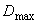 2         Полный остаток на ситах по массе, % 0-15 0 N п/п Обозначение стандарта Наименование стандарта 1ГОСТ 32703-2014 Межгосударственный стандарт. Дороги автомобильные общего пользования. Щебень и гравий из горных пород. Технические требования 2 ГОСТ 32730-2014 Межгосударственный стандарт. Дороги автомобильные общего пользования. Песок дробленый. Технические требования 3ГОСТ 32761-2014 Межгосударственный стандарт. Дороги автомобильные общего пользования. Порошок минеральный. Технические требования 4 ГОСТ 32824-2014 Межгосударственный стандарт. Дороги автомобильные общего пользования. Песок природный. Технические требования 5 ГОСТ 32826-2014 Межгосударственный стандарт. Дороги автомобильные общего пользования. Щебень и песок шлаковые. Технические требования  6 ГОСТ 32870-2014 Межгосударственный стандарт. Дороги автомобильные общего пользования. Мастики битумные. Технические требования 7 ГОСТ 32872-2014 Межгосударственный стандарт. Дороги автомобильные общего пользования. Герметики битумные. Технические требования 8 ГОСТ 33133-2014 Межгосударственный стандарт. Дороги автомобильные общего пользования. Битумы нефтяные дорожные вязкие. Технические требования 9 ГОСТ 33174-2014 Межгосударственный стандарт. Дороги автомобильные общего пользования. Цемент. Технические требования 10 ГОСТ 32704-2014 Межгосударственный стандарт. Дороги автомобильные общего пользования. Порошок минеральный. Метод определения гидрофобности 11ГОСТ 32705-2014 Межгосударственный стандарт. Дороги автомобильные общего пользования. Порошок минеральный. Метод определения содержания водорастворимых соединений 12 ГОСТ 32706-2014 Межгосударственный стандарт. Дороги автомобильные общего пользования. Порошок минеральный. Метод определения активности 13ГОСТ 32707-2014 Межгосударственный стандарт. Дороги автомобильные общего пользования. Порошок минеральный. Метод определения набухания образцов из смеси порошка с битумом 14ГОСТ 32708-2014 Межгосударственный стандарт. Дороги автомобильные общего пользования. Песок природный и дробленый. Определение содержания глинистых частиц методом набухания 15 ГОСТ 32718-2014 Межгосударственный стандарт. Дороги автомобильные общего пользования. Порошок минеральный. Метод определения содержания активирующих веществ 16ГОСТ 32719-2014 Межгосударственный стандарт. Дороги автомобильные общего пользования. Порошок минеральный. Метод определения зернового состава 17ГОСТ 32721-2014 Межгосударственный стандарт. Дороги автомобильные общего пользования. Песок природный и дробленый. Определение насыпной плотности и пустотности 18ГОСТ 32722-2014 Межгосударственный стандарт. Дороги автомобильные общего пользования. Песок природный и дробленый. Определение истинной плотности 19ГОСТ 32723-2014 Межгосударственный стандарт. Дороги автомобильные общего пользования. Песок природный и дробленый. Определение минералого-петрографического состава 20 ГОСТ 32724-2014 Межгосударственный стандарт. Дороги автомобильные общего пользования. Песок природный и дробленый. Определение наличия органических примесей 21 ГОСТ 32725-2014 Межгосударственный стандарт. Дороги автомобильные общего пользования. Песок природный и дробленый. Определение содержания пылевидных и глинистых частиц 22ГОСТ 32726-2014 Межгосударственный стандарт. Дороги автомобильные общего пользования. Песок природный и дробленый. Определение содержания глины в комках 23ГОСТ 32727-2014 Межгосударственный стандарт. Дороги автомобильные общего пользования. Песок природный и дробленый. Определение гранулометрического (зернового) состава и модуля крупности 24 ГОСТ 32728-2014 Межгосударственный стандарт. Дороги автомобильные общего пользования. Песок природный и дробленый. Отбор проб 25 ГОСТ 32729-2014 Межгосударственный стандарт. Дороги автомобильные общего пользования. Метод измерения упругого прогиба нежестких дорожных одежд для определения прочности 26ГОСТ 32762-2014Межгосударственный стандарт. Дороги автомобильные общего пользования. Порошок минеральный. Метод определения влажности 27 ГОСТ 32763-2014 Межгосударственный стандарт. Дороги автомобильные общего пользования. Порошок минеральный. Метод определения истинной плотности 28ГОСТ 32764-2014 Межгосударственный стандарт. Дороги автомобильные общего пользования. Порошок минеральный. Метод определения средней плотности и пористости 29 ГОСТ 32765-2014 Межгосударственный стандарт. Дороги автомобильные общего пользования. Порошок минеральный. Метод определения водостойкости асфальтового вяжущего (смеси минерального порошка с битумом) 30 ГОСТ 32766-2014 Межгосударственный стандарт. Дороги автомобильные общего пользования. Порошок минеральный. Метод определения показателя битумоемкости 31 ГОСТ 32767-2014 Межгосударственный стандарт. Дороги автомобильные общего пользования. Порошок минеральный. Метод определения содержания полуторных окислов 32 ГОСТ 32768-2014 Межгосударственный стандарт. Дороги автомобильные общего пользования. Песок природный и дробленый. Определение влажности 33ГОСТ 32815-2014 Межгосударственный стандарт. Дороги автомобильные общего пользования. Щебень шлаковый. Определение средней плотности и водопоглощения 34 ГОСТ 32816-2014 Межгосударственный стандарт. Дороги автомобильные общего пользования. Щебень шлаковый. Определение сопротивления истираемости по показателю микро-Деваль 35 ГОСТ 32817-2014 Межгосударственный стандарт. Дороги автомобильные общего пользования. Щебень шлаковый. Определение дробимости 36 ГОСТ 32818-2014 Межгосударственный стандарт. Дороги автомобильные общего пользования. Щебень и песок шлаковые. Определение влажности 37ГОСТ 32819-2014 Межгосударственный стандарт. Дороги автомобильные общего пользования. Щебень шлаковый. Определение сопротивления дроблению и износу 38ГОСТ 32820-2014 Межгосударственный стандарт. Дороги автомобильные общего пользования. Щебень и песок шлаковые. Определение активности шлаков 39 ГОСТ 32821-2014 Межгосударственный стандарт. Дороги автомобильные общего пользования. Щебень и песок шлаковые. Определение истинной плотности и пористости 40ГОСТ 32822-2014 Межгосударственный стандарт. Дороги автомобильные общего пользования. Щебень и песок шлаковые. Определение насыпной плотности и пустотности 41 ГОСТ 32823-2014 Межгосударственный стандарт. Дороги автомобильные общего пользования. Песок шлаковый. Определение содержания глинистых частиц (метод набухания) 42 ГОСТ 32825-2014 Межгосударственный стандарт. Дороги автомобильные общего пользования. Дорожные покрытия. Методы измерения геометрических размеров повреждений 43ГОСТ 32842-2014 Межгосударственный стандарт. Дороги автомобильные общего пользования. Мастики битумные. Методы испытаний 44ГОСТ 32845-2014 Межгосударственный стандарт. Дороги автомобильные общего пользования. Герметики битумные. Методы испытаний 45 ГОСТ 32858-2014 Межгосударственный стандарт. Дороги автомобильные общего пользования. Щебень шлаковый. Определение устойчивости структуры зерен шлакового щебня против распадов 46ГОСТ 32859-2014 Межгосударственный стандарт. Дороги автомобильные общего пользования. Щебень и песок шлаковые. Определение содержания пылевидных и глинистых частиц 47ГОСТ 32860-2014 Межгосударственный стандарт. Дороги автомобильные общего пользования. Щебень и песок шлаковые. Определение гранулометрического состава 48 ГОСТ 32861-2014 Межгосударственный стандарт. Дороги автомобильные общего пользования. Щебень и песок шлаковые. Определение содержания слабых зерен и примесей металла 49 ГОСТ 32862-2014 Межгосударственный стандарт. Дороги автомобильные общего пользования. Щебень и песок шлаковые. Отбор проб 50 ГОСТ 32863-2014 Межгосударственный стандарт. Дороги автомобильные общего пользования. Щебень шлаковый. Определение морозостойкости 51 ГОСТ 32864-2014 Межгосударственный стандарт. Дороги автомобильные общего пользования. Щебень шлаковый. Определение содержания зерен пластинчатой (лещадной) и игловатой формы 52ГОСТ 33024-2014 Межгосударственный стандарт. Дороги автомобильные общего пользования. Щебень и гравий из горных пород. Определение сопротивления истираемости по показателю микро-Деваль 53ГОСТ 33026-2014 Межгосударственный стандарт. Дороги автомобильные общего пользования. Щебень и гравий из горных пород. Определение содержания глины в комках 54ГОСТ 33028-2014 Межгосударственный стандарт. Дороги автомобильные общего пользования. Щебень и гравий из горных пород. Определение влажности 55ГОСТ 33029-2014 Межгосударственный стандарт. Дороги автомобильные общего пользования. Щебень и гравий из горных пород. Определение гранулометрического состава 56ГОСТ 33030-2014 Межгосударственный стандарт. Дороги автомобильные общего пользования. Щебень и гравий из горных пород. Определение дробимости 57ГОСТ 33031-2014 Межгосударственный стандарт. Дороги автомобильные общего пользования. Щебень и гравий из горных пород. Определение минералого-петрографического состава 58ГОСТ 33046-2014Межгосударственный стандарт. Дороги автомобильные общего пользования. Щебень и гравий из горных пород. Определение наличия органических примесей в гравии и щебне из гравия 58ГОСТ 33047-2014 Межгосударственный стандарт. Дороги автомобильные общего пользования. Щебень и гравий из горных пород. Определение насыпной плотности и пустотности 60 ГОСТ 33048-2014 Межгосударственный стандарт. Дороги автомобильные общего пользования. Щебень и гравий из горных пород. Отбор проб 61 ГОСТ 33049-2014 Межгосударственный стандарт. Дороги автомобильные общего пользования. Щебень и гравий из горных пород. Определение сопротивления дроблению и износу 62 ГОСТ 33050-2014 Межгосударственный стандарт. Дороги автомобильные общего пользования. Щебень и гравий из горных пород. Определение реакционной способности горной породы и щебня (гравия) 63 ГОСТ 33051-2014 Межгосударственный стандарт. Дороги автомобильные общего пользования. Щебень и гравий из горных пород. Определение содержания дробленых зерен в гравии и щебне из гравия 64ГОСТ 33052-2014 Межгосударственный стандарт. Дороги автомобильные общего пользования. Определение эквивалента песка 65ГОСТ 33053-2014Межгосударственный стандарт. Дороги автомобильные общего пользования. Щебень и гравий из горных пород. Определение содержания зерен пластинчатой (лещадной) и игловатой формы 66 ГОСТ 33054-2014Межгосударственный стандарт. Дороги автомобильные общего пользования. Щебень и гравий из горных пород. Определение содержания зерен слабых пород в щебне (гравии) 67ГОСТ 33055-2014 Межгосударственный стандарт. Дороги автомобильные общего пользования. Щебень и гравий из горных пород. Определение содержания пылевидных и глинистых частиц 68 ГОСТ 33056-2014 Межгосударственный стандарт.Дороги автомобильные общего пользования. Щебень и гравий из горных пород. Определение устойчивости структуры щебня (гравия) против распада 69 ГОСТ 33057-2014Межгосударственный стандарт. Дороги автомобильные общего пользования. Щебень и гравий из горных пород. Определение средней и истинной плотности, пористости и водопоглощения 70ГОСТ 33109-2014 Межгосударственный стандарт. Дороги автомобильные общего пользования. Щебень и гравий из горных пород. Определение морозостойкости 71ГОСТ 33134-2014 Межгосударственный стандарт. Дороги автомобильные общего пользования. Битумы нефтяные дорожные вязкие. Определение индекса пенетрации 72ГОСТ 33135-2014 Межгосударственный стандарт. Дороги автомобильные общего пользования. Битумы нефтяные дорожные вязкие. Метод определения растворимости 73ГОСТ 33136-2014 Межгосударственный стандарт. Дороги автомобильные общего пользования. Битумы нефтяные дорожные вязкие. Метод определения глубины проникания иглы 74ГОСТ 33137-2014 Межгосударственный стандарт. Дороги автомобильные общего пользования. Битумы нефтяные дорожные вязкие. Метод определения динамической вязкости ротационным вискозиметром 75ГОСТ 33138-2014 Межгосударственный стандарт. Дороги автомобильные общего пользования. Битумы нефтяные дорожные вязкие. Метод определения растяжимости 76ГОСТ 33139-2014 Межгосударственный стандарт. Дороги автомобильные общего пользования. Битумы нефтяные дорожные вязкие. Метод определения содержания твердого парафина 77ГОСТ 33140-2014Межгосударственный стандарт. Дороги автомобильные общего пользования. Битумы нефтяные дорожные вязкие. Метод определения старения под воздействием высокой температуры и воздуха (метод RTFOT) 78ГОСТ 33141-2014Межгосударственный стандарт. Дороги автомобильные общего пользования. Битумы нефтяные дорожные вязкие. Метод определения температур вспышки. Метод с применением открытого тигля Кливленда 79ГОСТ 33142-2014 Межгосударственный стандарт. Дороги автомобильные общего пользования. Битумы нефтяные дорожные вязкие. Метод определения температуры размягчения. Метод "Кольцо и Шар" 80ГОСТ 33143-2014Межгосударственный стандарт. Дороги автомобильные общего пользования. Битумы нефтяные дорожные вязкие. Метод определения температуры хрупкости по Фраасу 81ГОСТ 32836-2014 Межгосударственный стандарт. Дороги автомобильные общего пользования. Изыскания автомобильных дорог. Общие требования 82ГОСТ 32847-2014 Межгосударственный стандарт. Дороги автомобильные общего пользования. Требования к проведению экологических изысканий 83 ГОСТ 32868-2014 Межгосударственный стандарт. Дороги автомобильные общего пользования. Требования к проведению инженерно-геологических изысканий 84ГОСТ 32869-2014 Межгосударственный стандарт. Дороги автомобильные общего пользования. Требования к проведению топографо-геодезических изысканий 85ГОСТ 33154-2014 Межгосударственный стандарт. Дороги автомобильные общего пользования. Изыскания тоннелей. Общие требования 86ГОСТ 33177-2014 Межгосударственный стандарт. Дороги автомобильные общего пользования. Требования к проведению гидрологических изысканий 87ГОСТ 33179-2014 Межгосударственный стандарт. Дороги автомобильные общего пользования. Изыскания мостов и путепроводов. Общие требования 88ГОСТ 32753-2014 Межгосударственный стандарт. Дороги автомобильные общего пользования. Покрытия противоскольжения цветные. Технические требования 89ГОСТ 32757-2014 Межгосударственный стандарт. Дороги автомобильные общего пользования. Временные технические средства организации дорожного движения. Классификация 90ГОСТ 32758-2014Межгосударственный стандарт. Дороги автомобильные общего пользования. Временные технические средства организации дорожного движения. Технические требования и правила применения 91ГОСТ 32759-2014 Межгосударственный стандарт. Дороги автомобильные общего пользования. Дорожные тумбы. Технические требования 92ГОСТ 32830-2014 Межгосударственный стандарт. Дороги автомобильные общего пользования. Материалы для дорожной разметки. Технические требования 93ГОСТ 32838-2014 Межгосударственный стандарт. Дороги автомобильные общего пользования. Экраны противоослепляющие. Технические требования 94ГОСТ 32843-2014 Межгосударственный стандарт. Дороги автомобильные общего пользования. Столбики сигнальные дорожные. Технические требования 95ГОСТ 32846-2014 Межгосударственный стандарт. Дороги автомобильные общего пользования. Элементы обустройства. Классификация 96ГОСТ 32848-2014 Межгосударственный стандарт. Дороги автомобильные общего пользования. Изделия для дорожной разметки. Технические требования 97ГОСТ 32865-2014 Межгосударственный стандарт. Дороги автомобильные общего пользования. Знаки переменной информации. Технические требования 98ГОСТ 32866-2014 Межгосударственный стандарт. Дороги автомобильные общего пользования. Световозвращатели дорожные. Технические требования 99ГОСТ 32871-2014 Межгосударственный стандарт. Дороги автомобильные общего пользования. Трубы дорожные водопропускные. Технические требования 100 ГОСТ 32944-2014 Межгосударственный стандарт. Дороги автомобильные общего пользования. Пешеходные переходы. Классификация. Общие требования 101 ГОСТ 32945-2014 Межгосударственный стандарт. Дороги автомобильные общего пользования. Знаки дорожные. Технические требования 102 ГОСТ 32947-2014 Межгосударственный стандарт. Дороги автомобильные общего пользования. Опоры стационарного электрического освещения. Технические требования 103 ГОСТ 32948-2014 Межгосударственный стандарт. Дороги автомобильные общего пользования. Опоры дорожных знаков. Технические требования 104ГОСТ 32953-2014 Межгосударственный стандарт. Дороги автомобильные общего пользования. Разметка дорожная. Технические требования 105 ГОСТ 32955-2014 Межгосударственный стандарт. Дороги автомобильные общего пользования. Лотки дорожные водоотводные. Технические требования 106 ГОСТ 32957-2014 Межгосударственный стандарт. Дороги автомобильные общего пользования. Акустические экраны. Технические требования 107 ГОСТ 32959-2014 Межгосударственный стандарт. Дороги автомобильные общего пользования. Габариты приближения 108 ГОСТ 32960-2014 Межгосударственный стандарт. Дороги автомобильные общего пользования. Нормативные нагрузки, расчетные схемы нагружения 109ГОСТ 32961-2014 Межгосударственный стандарт. Дороги автомобильные общего пользования. Камни бортовые. Технические требования 110 разделы 1-4, приложения А и Б ГОСТ 32964-2014 Межгосударственный стандарт. Дороги автомобильные общего пользования. Искусственные неровности сборные. Технические требования. Методы контроля 111 ГОСТ 33025-2014 Межгосударственный стандарт. Дороги автомобильные общего пользования. Полосы шумовые. Технические условия 112 ГОСТ 33062-2014 Межгосударственный стандарт. Дороги автомобильные общего пользования. Требования к размещению объектов дорожного и придорожного сервиса 113 ГОСТ 33063-2014 Межгосударственный стандарт. Дороги автомобильные общего пользования. Классификация типов местности и грунтов 114 ГОСТ 33100-2014 Межгосударственный стандарт. Дороги автомобильные общего пользования. Правила проектирования автомобильных дорог 115 ГОСТ 33127-2014 Межгосударственный стандарт. Дороги автомобильные общего пользования. Ограждения дорожные. Классификация 116 ГОСТ 33128-2014 Межгосударственный стандарт. Дороги автомобильные общего пользования. Ограждения дорожные. Технические требования 117 ГОСТ 33144-2014 Межгосударственный стандарт. Дороги автомобильные общего пользования. Дорожные зеркала. Технические требования 118 ГОСТ 33148-2014 Межгосударственный стандарт. Дороги автомобильные общего пользования. Плиты дорожные железобетонные. Технические требования 119 ГОСТ 33149-2014 Межгосударственный стандарт. Дороги автомобильные общего пользования. Правила проектирования автомобильных дорог в сложных условиях 120 ГОСТ 33150-2014 Межгосударственный стандарт. Дороги автомобильные общего пользования. Проектирование пешеходных и велосипедных дорожек. Общие требования 121 ГОСТ 33151-2014 Межгосударственный стандарт. Дороги автомобильные общего пользования. Элементы обустройства. Технические требования. Правила применения 122 ГОСТ 33152-2014 Межгосударственный стандарт. Дороги автомобильные общего пользования. Классификация тоннелей 123ГОСТ 33153-2014 Межгосударственный стандарт. Дороги автомобильные общего пользования. Проектирование тоннелей. Общие требования 124 ГОСТ 33176-2014 Межгосударственный стандарт. Дороги автомобильные общего пользования. Горизонтальная освещенность от искусственного освещения. Технические требования 125 ГОСТ 33178-2014 Межгосударственный стандарт. Дороги автомобильные общего пользования. Классификация мостов 126 ГОСТ 33220-2015 Межгосударственный стандарт. Дороги автомобильные общего пользования. Требования к эксплуатационному состоянию 127 ГОСТ 33382-2015 Межгосударственный стандарт. Дороги автомобильные общего пользования. Техническая классификация 128 ГОСТ 33384-2015 Межгосударственный стандарт. Дороги автомобильные общего пользования. Проектирование мостовых сооружений. Общие требования 129 ГОСТ 33390-2015 Межгосударственный стандарт. Дороги автомобильные общего пользования. Мосты. Нагрузки и воздействия 130 ГОСТ 33391-2015 Межгосударственный стандарт. Дороги автомобильные общего пользования. Мостовые сооружения. Габариты приближения конструкций 131 ГОСТ 33475-2015 Межгосударственный стандарт. Дороги автомобильные общего пользования. Геометрические элементы. Технические требования 132 ГОСТ 32731-2014 Межгосударственный стандарт. Дороги автомобильные общего пользования. Требования к проведению строительного контроля 133 ГОСТ 32755-2014 Межгосударственный стандарт. Дороги автомобильные общего пользования. Требования к проведению приемки в эксплуатацию выполненных работ 134 ГОСТ 32756-2014 Межгосударственный стандарт. Дороги автомобильные общего пользования. Требования к проведению промежуточной приемки выполненных работ 135 ГОСТ 32867-2014 Межгосударственный стандарт. Дороги автомобильные общего пользования. Организация строительства. Общие требования 136 ГОСТ 33161-2014Межгосударственный стандарт. Дороги автомобильные общего пользования. Требования к проведению диагностики и паспортизации искусственных сооружений на автомобильных дорогах 137 ГОСТ 33180-2014 Межгосударственный стандарт. Дороги автомобильные общего пользования. Требования к уровню летнего содержания 138 ГОСТ 33181-2014 Межгосударственный стандарт. Дороги автомобильные общего пользования. Требования к уровню зимнего содержания 139 ГОСТ 33388-2015 Межгосударственный стандарт. Дороги автомобильные общего пользования. Требования к проведению диагностики и паспортизации 140 ГОСТ 33027-2014 Межгосударственный стандарт. Дороги автомобильные общего пользования. Требования к размещению средств наружной рекламы 141 ГОСТ 33385-2015 Межгосударственный стандарт. Дороги автомобильные общего пользования. Дорожные светофоры. Технические требования 142 ГОСТ 32754-2014 Межгосударственный стандарт. Дороги автомобильные общего пользования. Покрытия противоскольжения цветные. Методы контроля 143 ГОСТ 32760-2014 Межгосударственный стандарт. Дороги автомобильные общего пользования. Дорожные тумбы. Методы контроля 144 ГОСТ 32829-2014 Межгосударственный стандарт. Дороги автомобильные общего пользования. Материалы для дорожной разметки. Методы испытаний 145 ГОСТ 32839-2014 Межгосударственный стандарт. Дороги автомобильные общего пользования. Световозвращатели дорожные. Методы контроля 146 ГОСТ 32840-2014 Межгосударственный стандарт. Дороги автомобильные общего пользования. Экраны противоослепляющие. Методы контроля 147 ГОСТ 32844-2014 Межгосударственный стандарт. Дороги автомобильные общего пользования. Столбики сигнальные дорожные. Методы контроля 148 ГОСТ 32849-2014 Межгосударственный стандарт. Дороги автомобильные общего пользования. Изделия для дорожной разметки. Методы испытаний 149ГОСТ 32946-2014 Межгосударственный стандарт. Дороги автомобильные общего пользования. Знаки дорожные. Методы контроля 150 ГОСТ 32949-2014 Межгосударственный стандарт. Дороги автомобильные общего пользования. Опоры стационарного электрического освещения. Методы контроля 151 ГОСТ 32950-2014 Межгосударственный стандарт. Дороги автомобильные общего пользования. Опоры металлические дорожных знаков. Методы контроля 152ГОСТ 32952-2014 Межгосударственный стандарт. Дороги автомобильные общего пользования. Разметка дорожная. Методы контроля 153 ГОСТ 32954-2014 Межгосударственный стандарт. Дороги автомобильные общего пользования. Знаки переменной информации. Методы контроля 154 ГОСТ 32956-2014 Межгосударственный стандарт. Дороги автомобильные общего пользования. Лотки дорожные водоотводные. Методы контроля 155 ГОСТ 32958-2014 Межгосударственный стандарт. Дороги автомобильные общего пользования. Акустические экраны. Методы контроля 156 ГОСТ 32962-2014 Межгосударственный стандарт. Дороги автомобильные общего пользования. Камни бортовые. Методы контроля 157 ГОСТ 32963-2014 Межгосударственный стандарт. Дороги автомобильные общего пользования. Расстояние видимости. Методы измерений 158 разделы 1-3 и 5, приложения А и Б ГОСТ 32964-2014 Межгосударственный стандарт. Дороги автомобильные общего пользования. Искусственные неровности сборные. Технические требования. Методы контроля 159 ГОСТ 32965-2014 Межгосударственный стандарт. Дороги автомобильные общего пользования. Методы учета интенсивности движения транспортного потока 160 ГОСТ 33078-2014 Межгосударственный стандарт. Дороги автомобильные общего пользования. Методы измерения сцепления колеса автомобиля с покрытием 161 ГОСТ 33101-2014 Межгосударственный стандарт. Дороги автомобильные общего пользования. Дорожные покрытия. Методы измерения ровности 162 ГОСТ 33129-2014 Межгосударственный стандарт. Дороги автомобильные общего пользования. Ограждения дорожные. Методы контроля 163 ГОСТ 33145-2014 Межгосударственный стандарт. Дороги автомобильные общего пользования. Дорожные зеркала. Методы контроля 164 ГОСТ 33146-2014 Межгосударственный стандарт. Дороги автомобильные общего пользования. Трубы дорожные водопропускные. Методы контроля 165 ГОСТ 33147-2014 Межгосударственный стандарт. Дороги автомобильные общего пользования. Плиты дорожные железобетонные. Методы контроля 166 ГОСТ 33175-2014 Межгосударственный стандарт.Дороги автомобильные общего пользования. Горизонтальная освещенность от искусственного освещения. Методы контроля 167 ГОСТ 33383-2015 Дороги автомобильные общего пользования. Геометрические элементы. Методы определения параметров 168 ГОСТ 33386-2015 Дороги автомобильные общего пользования. Дорожные светофоры. Методы контроля 169ГОСТ 15467-79Управление качеством продукции. Основные понятия. Термины и определения.170ГОСТ 16504-81Межгосударственный стандарт.Система государственных испытаний продукции. Испытания и контроль качества продукции. Основные термины и определения.171ГОСТ 23558-94Смеси щебеночно-гравийно-песчаные и грунты, обработанные неорганическими вяжущими материалами, для дорожного и аэродромного строительства. Технические условия.172ГОСТ 31015-2002Смеси асфальтобетонные и асфальтобетон щебеночно-мастичные. Технические условия173ГОСТ 17.0.0.01-76Система стандартов в области охраны природы и улучшения использования природных ресурсов. Основные положения174ГОСТ 17.1.1.01-77Охрана природы. Гидросфера. Использование и охрана вод. Основные термины и определения175ГОСТ 17.2.1.01-76Охрана природы. Атмосфера. Классификация выбросов по составу176ГОСТ Р 8.568-97Государственная система обеспечения единства измерений. Аттестация испытательного оборудования. Основные положения177ГОСТ Р ИСО 5725-1-2002Государственный стандарт Российской Федерации. Точность (правильность и прецизионность) методов и результатов измерений. Часть 1. Основные положения и определения178ГОСТ Р ИСО 5725-2-2002Государственный стандарт Российской Федерации. Точность (правильность и прецизионность) методов и результатов измерений. Часть 2. Основной метод определения повторяемости и воспроизводимости стандартного метода измерений179ГОСТ Р ИСО 5725-3-2002Государственный стандарт Российской Федерации. Точность (правильность и прецизионность) методов и результатов измерений. Часть 3. Промежуточные показатели прецизионности стандартного метода измерений180       ГОСТ Р ИСО 5725-4-2002Государственный стандарт Российской Федерации. Точность (правильность и прецизионность) методов и результатов измерений. Часть 4. Основные методы определения правильности стандартного метода измерений181ГОСТ Р ИСО 5725-5-2002Государственный стандарт Российской Федерации. Точность (правильность и прецизионность) методов и результатов измерений. Часть 5. Альтернативные определения прецизионности стандартного метода измерений182ГОСТ Р ИСО 5725-6-2002Государственный стандарт Российской Федерации. Точность (правильность и прецизионность) методов и результатов измерений. Часть 6. Использование значений точности на практике183СП 131.13330.2012Свод правил. Строительная климатология. Актуализированная  редакция СНиП 23-01-99*    184СП 126.13330.2012Свод правил. Геодезические работы в строительстве. Актуализированная  редакция СНиП 3.01.03-84    185СП 78.13330.2012Свод правил. Автомобильные дороги. Актуализированная  редакция СНиП 3.06.03-85    186СП 46.13330.2012 Свод правил. Мосты и трубы. Актуализированная редакция СНиП 3.06.04-91187ВСН 123-77Инструкция по устройству покрытий и оснований из щебеночных, гравийных и песчаных материалов, обработанных органическими вяжущими.188ВСН 7-89Указания по строительству, ремонту и содержанию гравийных покрытий.189ВСН 8-89Инструкция по охране природной среды при строительстве, ремонте и содержании автомобильных дорог190ВСН 25 – 86Указания по обеспечению безопасности дорожного движения на автомобильных дорогах191ВСН 29-76Технические указания по оценке и повышению технико-эксплуатационных качеств дорожных одежд и земляного полотна автомобильных дорог192ВСН 42-91Нормы расхода строительных материалов на строительство и ремонт автомобильных дорог и мостов193ОДН 218.0.006-2002Правила диагностики и оценки состояния автомобильных дорог (взамен ВСН-6-90).Основные положения194ВСН 34-78Инструкция по проведению рубок ухода в снегозащитных насаждениях вдоль автомобильных дорогНаименование  автомобильной дороги  Вид покрытияПротяженность школьного автобусного маршрута, км Наименование  автомобильной дороги  Вид покрытияПротяженность школьного автобусного маршрута, км Наименование  автомобильной дороги  Вид покрытияПротяженность школьного автобусного маршрута, км Бараны - Вавиловогравийное - 1,23  км   грунтовое -0,59 км асфальтобетонное 0,56 км2,38Артык - Мельничонкигравийное - 3,5 км     грунтовое -0,59 км4,090(Красногоское - Убытьдур) - М.Играгрунтовое0,800(Глазов - Красногорское) - Котомкагрунтовое0,880(Глазов-Красногорское) - Багыр-с.Красногорское - Таракановоасфальтобетонное 2,900(Красногорское - Валамаз) - Коровкинцыгравийное - 0,86 км     грунтовое -0,84 км1,700Архангельское - Н.Караулгрунтовое1,330(Уд.Караул - Дебы) - Зотовогравийное  - 0,67 км     грунтовое - 0,83 км1,500(Артык - Дебы) - Старый Качкашургравийное  -0,1 км     грунтовые- 0,71 км0,810(Васильевское - Каркалай) - Гаинцыгрунтовое1,000(Красногорское - Елово)- Нов. Кычиногрунтовое1,500(Архангельское - Нефедово) - Буровогрунтовое0,930(Клабуки - Б.Селег) - Ботанихагрунтовое1,000(Клабуки - Б.Селег) - Бухмагрунтовое1,000(Глазов-Красногорское)-Багыргравийное1,200(Глазов-Красногорское)-ул. Ленина)-Объездная с. Красногорскоегравийное - 0,28  км    асфальтобетонное 0,83 км1,110(Игра - Красногорское) - Сюрзянегравийное- 0,96 км, грунтовое - 0,91 км1,870ИТОГО по району :26,000Начальник отдела строительства и   ЖКХАдминистрации муниципального образования                                                  «Красногорский район»                                                                                    Салтыков С.В.2017 год – всего, в том числеГравийные и грунтовые21,71 км21,71 *(20,475+15,204)774,591Асфальтобетонное4,29 км4,29*(33,759+18,533)224,333Итого:26,0 км998,924Специалист-эксперт Администрации муниципального образования «Красногорский район»                                                    Ю.В.ФилипповаБанк получателяОТДЕЛЕНИЕ – НБ УДМУРТСКАЯ РЕСПУБЛИКА Г. ИЖЕВСКБИК049401001ПолучательУФК по Удмуртской Республике (Администрация муниципального образования «Красногорский район», л/с 05133005550)ИНН/КПП1815001093 / 183701001Сч. №40302810294013000127Назначение платежаОбеспечение исполнения муниципального контракта на ….ЗаказчикАдминистрация муниципального образования «Красногорский район»ИНН 1815001093, КПП 183701001                         Адрес: 427650, УР, с. Красногорское, ул.Ленина, 64                                     Тел.\факс: +7 (34164) 2-16-00, 2-17-51 УФК по Удмуртской Республике (ОФК 15, УФ Администрации Красногорского района  л/с 02133025810, Администрация Красногорского района  л/с 03526140001) р\с 40204810500000000016                             ОТДЕЛЕНИЕ-НБ УДМУРТСКАЯ РЕСПУБЛИКА Г. ИЖЕВСК  БИК 049401001Адрес эл. почты: krasno2@udm.netГлава  муниципального образования«Красногорский район»  ________________ В.С. Корепановм.п.ПодрядчикНаименование  автомобильной дороги  Вид покрытияПротяженность школьного автобусного маршрута, км Наименование  автомобильной дороги  Вид покрытияПротяженность школьного автобусного маршрута, км Наименование  автомобильной дороги  Вид покрытияПротяженность школьного автобусного маршрута, км Бараны - Вавиловогравийное - 1,23  км   грунтовое -0,59 км асфальтобетонное 0,56 км2,38Артык - Мельничонкигравийное - 3,5 км     грунтовое -0,59 км4,090(Красногоское - Убытьдур) - М.Играгрунтовое0,800(Глазов - Красногорское) - Котомкагрунтовое0,880(Глазов-Красногорское) - Багыр-с.Красногорское - Таракановоасфальтобетонное 2,900(Красногорское - Валамаз) - Коровкинцыгравийное - 0,86 км     грунтовое -0,84 км1,700Архангельское - Н.Караулгрунтовое1,330(Уд.Караул - Дебы) - Зотовогравийное  - 0,67 км     грунтовое - 0,83 км1,500(Артык - Дебы) - Старый Качкашургравийное  -0,1 км     грунтовые- 0,71 км0,810(Васильевское - Каркалай) - Гаинцыгрунтовое1,000(Красногорское - Елово)- Нов. Кычиногрунтовое1,500(Архангельское - Нефедово) - Буровогрунтовое0,930(Клабуки - Б.Селег) - Ботанихагрунтовое1,000(Клабуки - Б.Селег) - Бухмагрунтовое1,000(Глазов-Красногорское)-Багыргравийное1,200(Глазов-Красногорское)-ул. Ленина)-Объездная с. Красногорскоегравийное - 0,28  км    асфальтобетонное 0,83 км1,110(Игра - Красногорское) - Сюрзянегравийное- 0,96 км, грунтовое - 0,91 км1,870ИТОГО по району :26,000на    содержание  школьных  автобусных  маршрутов  с гравийнным покрытием   и грунтовых автодорогна    содержание  школьных  автобусных  маршрутов  с гравийнным покрытием   и грунтовых автодорогна    содержание  школьных  автобусных  маршрутов  с гравийнным покрытием   и грунтовых автодорогна    содержание  школьных  автобусных  маршрутов  с гравийнным покрытием   и грунтовых автодорогна    содержание  школьных  автобусных  маршрутов  с гравийнным покрытием   и грунтовых автодорог.Подрядчику в период с 1 сентября   2017  года  по 31 декабря   2017 года надлежит осуществлять  комплекс работ по содержанию школьных  автобусных  маршрутов.Подрядчику в период с 1 сентября   2017  года  по 31 декабря   2017 года надлежит осуществлять  комплекс работ по содержанию школьных  автобусных  маршрутов.Подрядчику в период с 1 сентября   2017  года  по 31 декабря   2017 года надлежит осуществлять  комплекс работ по содержанию школьных  автобусных  маршрутов.Подрядчику в период с 1 сентября   2017  года  по 31 декабря   2017 года надлежит осуществлять  комплекс работ по содержанию школьных  автобусных  маршрутов.Подрядчику в период с 1 сентября   2017  года  по 31 декабря   2017 года надлежит осуществлять  комплекс работ по содержанию школьных  автобусных  маршрутов№п/пНаименование работ, объем работ, цикличность работЕд. .измеренияКол-воСроки выполнения  и процент  выполнения от  объема   работ  по данному виду1Очистка дороги от снега плужными снегоочистителями на базе трактора на пневмоколесном ходу  мощностью 215 л.с.                1000мх8м х10 цикла =80000м210000м28,0 октябрь - 20%,  ноябрь 30% ,  декабрь -50%, 2Очистка дороги от  уплотненного снега автогрейдерами мощностью 135 л.с.  1000м х8м х3 циклов =24000м2  10000м22,4 октябрь- 20%,  ноябрь-30% ,  декабрь-50%, 3Устройство траншей в снегу бульдозером    мощностью 108л.с1км х  2 км транш. = 2 км  10км 0,2декабрь-100%4Очистка дорожных знаков от снега  вручную   5 шт. х 15 циклов=75 знаков.100шт0,75 октябрь- 10%,  ноябрь-40% ,  декабрь-50%, 5Распределение противогололедных материалов  комбинированной дорожной машиной  мощностью от 210 до 270 л.с. (1000мх6мх3циклов)=18000м2 .(Норма расхода  материалов  на 1м2 -    песок для строительных работ ГОСТ 8736-93 - 125г)10000м21,8 октябрь- 15%,  ноябрь-35% ,  декабрь-50%, 6Доставка противогололедных материалов к месту распределения комбинированными дорожными  машинами  мощностью от 210 до 270 л.с. 1км х 1,4км расст. доставки х 3 циклов=2,8км10км0,42октябрь-15 %, ноябрь- 35%,  декабрь- 50%7Планировка проезжей части гравийных и щебеночных  дорог автогрейдером  мощностью 135 л.с. 1000мх7м х5 циклов = 35000м2 1000м2 35,00сентябрь- 60%, октябрь-40% 8Скашивание травы  косилкой на базе трактора на пневмоколесном ходу   мощностью 80 л.с. с шириной окашивания до 2м (1км х2 стороны х 1 прохода х 1цикла =2км прохода  (ширина окашивания   с каждой  стороны от бровки земляного полотна не менее  2 м) 1 км2,00сентябрь-100%9Восстановление профиля  гравийных дорог с добавлением нового материала с предватильным  рыхлением существующей  дорожной одежды навесными рыхлителями  на базе трактора на пневмоколесном ходу  80 л.с.   с добавлением нового материала  и распределением автогрейдером среднего типа 135 л.с.   и последующим уплотнением катками дорожными  самоходными   массой 8 тн.(Норма расхода материала на 1000м2 :  гравий  -30 м3, вода-9м3)    1000м х 8м х 1,0% =80 м21000м20,0800сентябрь- 50%  октябрь- 50%10Восстановление профиля  гравийных дорог без добавлением нового материала с предватильным рыхлением существующей  дорожной одежды навесными рыхлителями  на базе трактора на пневмоколесном ходу  80 л.с. ,  восстановлением поперечного профиля автогрейдером среднего типа 135 л.с.   и последующим уплотнением катками дорожными  самоходными   массой 8 тн.(Норма расхода материала на 1000м2 :   вода-9м3) (1000м х8мх 2,0%) =160 м2 1000м20,16сентябрь- 50%  октябрь- 50%11Подсыпка обочин грунтом с применением  бульдозера мощностью   108л.с.   из резерва  толщиной 10см   с перемещением на  расстояние до 20 м.1000м х 2стороны х 2м х  0,2мх3% =24м3100м30,24сентябрь- 100%  12Срезка  кустарника и подлеска  мотокусторезом  3,5 л.с.  на обочинах ,откосах и  кюветах   0,01га  на 1км дороги                    1 га0,010сентябрь-50%, октябрь- 50%, 13Дробление древесно-кустарниковой растительности в щепу   навесной установкой   на тракторе  мощностью 80 л.с.  0,01га  на 1км дороги1 га0,01 сентябрь- 50%, октябрь-50%  14Восстановление профиля ,прочистка и профилирование  не укрепленных кюветов   и  водоотводных и нагорных  канав автогрейдерами  среднего типа  мощностью 135 л.с.(1км х 2 прохода х 2цикла)=4 км                     1км4,00сентябрь-100%на    содержание  школьных  автобусных  маршрутов  с асфальтобетонным покрытиемна    содержание  школьных  автобусных  маршрутов  с асфальтобетонным покрытиемна    содержание  школьных  автобусных  маршрутов  с асфальтобетонным покрытиемна    содержание  школьных  автобусных  маршрутов  с асфальтобетонным покрытиемна    содержание  школьных  автобусных  маршрутов  с асфальтобетонным покрытиемПодрядчику в период с 1сентября 2017  года по 31 декабря  2017 года надлежит осуществлять  комплекс работ по содержанию школьных автобусных  маршрутовПодрядчику в период с 1сентября 2017  года по 31 декабря  2017 года надлежит осуществлять  комплекс работ по содержанию школьных автобусных  маршрутовПодрядчику в период с 1сентября 2017  года по 31 декабря  2017 года надлежит осуществлять  комплекс работ по содержанию школьных автобусных  маршрутовПодрядчику в период с 1сентября 2017  года по 31 декабря  2017 года надлежит осуществлять  комплекс работ по содержанию школьных автобусных  маршрутовПодрядчику в период с 1сентября 2017  года по 31 декабря  2017 года надлежит осуществлять  комплекс работ по содержанию школьных автобусных  маршрутов№п/пНаименование работ, объем работ, цикличностьЕд. изм.Кол-воСроки выполнения  и процент  выполнения от  объема   работ  по данному виду1Очистка дороги от снега плужными снегоочистителями на базе трактора на пневмоколесном ходу  мощностью 215 л.с.                1000мх8м х10 циклов =80000м2 10000м28,0октябрь-20%, ноябрь-30%,декабрь-50%2Очистка дороги от  уплотненного снега автогрейдерами мощностью 135 л.с.  1000м х8м х5 циклов =40000м2  10000м24,0октябрь-20%, ноябрь-30%,декабрь-50%3Устройство траншей в снегу бульдозером    мощностью 108л.с.      1км х  1 км транш = 1 км   (на заносимых участках дорог ) 10км 0,1декабрь-100%4Распределение противогололедных материалов (пескосолянной смеси) комбинированной дорожной машиной  мощностью от 210 до 270 л.с. (1000мх6мх3циклов)=18000м2 .Норма расхода ПСС на 1м2 - 125г , 10000м21,8 октябрь- 15%,  ноябрь-35% ,  декабрь-50%, 5Приготовление  пескосоляной смеси  с содержанием хлоридов 20%  ,бульдозером  мощностью 108 л.с.   (1000мх6мх3циклов) =18000м2 х 125г=2250000 г .(Норма расхода  материалов  на 1м2 - песок для строительных работ ГОСТ 8736-93 - 125г)100т 0,0225 октябрь- 15%,  ноябрь-35% ,  декабрь-50%, 6Очистка дорожных знаков от снега  вручную   5 шт. х 15 циклов =75 знаков.100шт0,75 октябрь- 10%,  ноябрь-40% ,  декабрь-50%, 7Доставка противогололедных материалов к месту распределения комбинированными дорожными  машинами  мощностью от 210 до 270 л.с. 1км х 2,8км расст. доставки х 3  циклов=8,4 км 10км0,84 октябрь- 15%,  ноябрь-35% ,  декабрь-50%, 8Планировка грунтовых  обочин  автогрейдером  мощностью135 л.с.  (1км х2стороны х 3прохода х1цикл)= 6 км прохода1км6,0сентябрь-50%,октябрь-50%9Скашивание травы  косилкой на базе трактора на пневмоколесном ходу   мощностью 80 л.с. с шириной окашивания до 2м (1км х2 стороны х 1 прохода х 1цикл =2км прохода  (ширина окашивания   с каждой  стороны от бровки земляного полотна не менее  2 м) 1 км 2,00сентябрь- 100%, 10Срезка  кустарника и подлеска  мотокусторезом  3,5 л.с.  на обочинах ,откосах и  кюветах   0,022га  на 1км дороги                    1 га0,026сентябрь-50%, октябрь- 50%, 11Дробление древесно-кустарниковой растительности в щепу   навесной установкой   на тракторе  мощностью 80 л.с.  0,022га  на 1км дороги1га0,026сентябрь-50%, октябрь- 50%, 12Восстановление профиля ,прочистка и профилирование  не укрепленных    кюветов   и  водоотводных и нагорных  канав автогрейдерами  среднего типа  мощностью 135 л.с.(1км х 2 прохода х 1цикла)=2 км                         1км2,00сентябрь-100%13Разравнивание грунта при подсыпке обочин автогрейдером и досыпка берм (Норма расхода на 1000м2: песчанный грунт,или  супесчанный  -115 м3 ) 1000мх1мх2стороны=2000м2*2%= 40м2 1000м20,040сентябрь-70,октябрь-30%14Ямочный ремонт асфальтобетонных покрытий  с использованием ремонтера на базе КДМ, дорожной фрезы и виброплиты  укатываемой асфальтобетонной смесью горячей плотной мелкозернистой  тип Б марка II (ГОСТ 9128-97)    толщиной 5 см  с разломкой старого покрытия  площадью ремонта на одном месте до 1м2 , в том числе  холодной асфальтобетонной смесью  (Норма расхода материала на 100м2 : асфальтобетонная смесь горячая плотная  мелкозернистая  тип Б марка II  -11,7тн,битумы нефтянные дорожные жидкие  класса МГ,СГ -0,032тн. )      1000м х 6 м х 0,2% = 12м2  100м20,120сентябрь-60%, октябрь-30%, ноябрь,5%, декабрь-5%15Ямочный ремонт асфальтобетонных покрытий литой асфальтобетонной смесью тип  I ,толщиной 5см  площадью ремонта на одном месте до 1м2 средняя дольность возки до 50 км .(Норма расхода материалов на 100м2 : асфальтобетон литой жесткий для верхних слоев покрытия проезжей части тип I-12,9тн, материалы из отсевов дробления I класса крупной фракции до 5мм,    марки 800-1,3м3  ) 1000 м х 6 м х 0,1% = 6 м2100м20,060сентябрь -80%            октябрь -20%,                         N п/п Обозначение стандарта Наименование стандарта 1ГОСТ 32703-2014 Межгосударственный стандарт. Дороги автомобильные общего пользования. Щебень и гравий из горных пород. Технические требования 2 ГОСТ 32730-2014 Межгосударственный стандарт. Дороги автомобильные общего пользования. Песок дробленый. Технические требования 3ГОСТ 32761-2014 Межгосударственный стандарт. Дороги автомобильные общего пользования. Порошок минеральный. Технические требования 4 ГОСТ 32824-2014 Межгосударственный стандарт. Дороги автомобильные общего пользования. Песок природный. Технические требования 5 ГОСТ 32826-2014 Межгосударственный стандарт. Дороги автомобильные общего пользования. Щебень и песок шлаковые. Технические требования  6 ГОСТ 32870-2014 Межгосударственный стандарт. Дороги автомобильные общего пользования. Мастики битумные. Технические требования 7 ГОСТ 32872-2014 Межгосударственный стандарт. Дороги автомобильные общего пользования. Герметики битумные. Технические требования 8 ГОСТ 33133-2014 Межгосударственный стандарт. Дороги автомобильные общего пользования. Битумы нефтяные дорожные вязкие. Технические требования 9 ГОСТ 33174-2014 Межгосударственный стандарт. Дороги автомобильные общего пользования. Цемент. Технические требования 10 ГОСТ 32704-2014 Межгосударственный стандарт. Дороги автомобильные общего пользования. Порошок минеральный. Метод определения гидрофобности 11ГОСТ 32705-2014 Межгосударственный стандарт. Дороги автомобильные общего пользования. Порошок минеральный. Метод определения содержания водорастворимых соединений 12 ГОСТ 32706-2014 Межгосударственный стандарт. Дороги автомобильные общего пользования. Порошок минеральный. Метод определения активности 13ГОСТ 32707-2014 Межгосударственный стандарт. Дороги автомобильные общего пользования. Порошок минеральный. Метод определения набухания образцов из смеси порошка с битумом 14ГОСТ 32708-2014 Межгосударственный стандарт. Дороги автомобильные общего пользования. Песок природный и дробленый. Определение содержания глинистых частиц методом набухания 15 ГОСТ 32718-2014 Межгосударственный стандарт. Дороги автомобильные общего пользования. Порошок минеральный. Метод определения содержания активирующих веществ 16ГОСТ 32719-2014 Межгосударственный стандарт. Дороги автомобильные общего пользования. Порошок минеральный. Метод определения зернового состава 17ГОСТ 32721-2014 Межгосударственный стандарт. Дороги автомобильные общего пользования. Песок природный и дробленый. Определение насыпной плотности и пустотности 18ГОСТ 32722-2014 Межгосударственный стандарт. Дороги автомобильные общего пользования. Песок природный и дробленый. Определение истинной плотности 19ГОСТ 32723-2014 Межгосударственный стандарт. Дороги автомобильные общего пользования. Песок природный и дробленый. Определение минералого-петрографического состава 20 ГОСТ 32724-2014 Межгосударственный стандарт. Дороги автомобильные общего пользования. Песок природный и дробленый. Определение наличия органических примесей 21 ГОСТ 32725-2014 Межгосударственный стандарт. Дороги автомобильные общего пользования. Песок природный и дробленый. Определение содержания пылевидных и глинистых частиц 22ГОСТ 32726-2014 Межгосударственный стандарт. Дороги автомобильные общего пользования. Песок природный и дробленый. Определение содержания глины в комках 23ГОСТ 32727-2014 Межгосударственный стандарт. Дороги автомобильные общего пользования. Песок природный и дробленый. Определение гранулометрического (зернового) состава и модуля крупности 24 ГОСТ 32728-2014 Межгосударственный стандарт. Дороги автомобильные общего пользования. Песок природный и дробленый. Отбор проб 25 ГОСТ 32729-2014 Межгосударственный стандарт. Дороги автомобильные общего пользования. Метод измерения упругого прогиба нежестких дорожных одежд для определения прочности 26ГОСТ 32762-2014Межгосударственный стандарт. Дороги автомобильные общего пользования. Порошок минеральный. Метод определения влажности 27 ГОСТ 32763-2014 Межгосударственный стандарт. Дороги автомобильные общего пользования. Порошок минеральный. Метод определения истинной плотности 28ГОСТ 32764-2014 Межгосударственный стандарт. Дороги автомобильные общего пользования. Порошок минеральный. Метод определения средней плотности и пористости 29 ГОСТ 32765-2014 Межгосударственный стандарт. Дороги автомобильные общего пользования. Порошок минеральный. Метод определения водостойкости асфальтового вяжущего (смеси минерального порошка с битумом) 30 ГОСТ 32766-2014 Межгосударственный стандарт. Дороги автомобильные общего пользования. Порошок минеральный. Метод определения показателя битумоемкости 31 ГОСТ 32767-2014 Межгосударственный стандарт. Дороги автомобильные общего пользования. Порошок минеральный. Метод определения содержания полуторных окислов 32 ГОСТ 32768-2014 Межгосударственный стандарт. Дороги автомобильные общего пользования. Песок природный и дробленый. Определение влажности 33ГОСТ 32815-2014 Межгосударственный стандарт. Дороги автомобильные общего пользования. Щебень шлаковый. Определение средней плотности и водопоглощения 34 ГОСТ 32816-2014 Межгосударственный стандарт. Дороги автомобильные общего пользования. Щебень шлаковый. Определение сопротивления истираемости по показателю микро-Деваль 35 ГОСТ 32817-2014 Межгосударственный стандарт. Дороги автомобильные общего пользования. Щебень шлаковый. Определение дробимости 36 ГОСТ 32818-2014 Межгосударственный стандарт. Дороги автомобильные общего пользования. Щебень и песок шлаковые. Определение влажности 37ГОСТ 32819-2014 Межгосударственный стандарт. Дороги автомобильные общего пользования. Щебень шлаковый. Определение сопротивления дроблению и износу 38ГОСТ 32820-2014 Межгосударственный стандарт. Дороги автомобильные общего пользования. Щебень и песок шлаковые. Определение активности шлаков 39 ГОСТ 32821-2014 Межгосударственный стандарт. Дороги автомобильные общего пользования. Щебень и песок шлаковые. Определение истинной плотности и пористости 40ГОСТ 32822-2014 Межгосударственный стандарт. Дороги автомобильные общего пользования. Щебень и песок шлаковые. Определение насыпной плотности и пустотности 41 ГОСТ 32823-2014 Межгосударственный стандарт. Дороги автомобильные общего пользования. Песок шлаковый. Определение содержания глинистых частиц (метод набухания) 42 ГОСТ 32825-2014 Межгосударственный стандарт. Дороги автомобильные общего пользования. Дорожные покрытия. Методы измерения геометрических размеров повреждений 43ГОСТ 32842-2014 Межгосударственный стандарт. Дороги автомобильные общего пользования. Мастики битумные. Методы испытаний 44ГОСТ 32845-2014 Межгосударственный стандарт. Дороги автомобильные общего пользования. Герметики битумные. Методы испытаний 45 ГОСТ 32858-2014 Межгосударственный стандарт. Дороги автомобильные общего пользования. Щебень шлаковый. Определение устойчивости структуры зерен шлакового щебня против распадов 46ГОСТ 32859-2014 Межгосударственный стандарт. Дороги автомобильные общего пользования. Щебень и песок шлаковые. Определение содержания пылевидных и глинистых частиц 47ГОСТ 32860-2014 Межгосударственный стандарт. Дороги автомобильные общего пользования. Щебень и песок шлаковые. Определение гранулометрического состава 48 ГОСТ 32861-2014 Межгосударственный стандарт. Дороги автомобильные общего пользования. Щебень и песок шлаковые. Определение содержания слабых зерен и примесей металла 49 ГОСТ 32862-2014 Межгосударственный стандарт. Дороги автомобильные общего пользования. Щебень и песок шлаковые. Отбор проб 50 ГОСТ 32863-2014 Межгосударственный стандарт. Дороги автомобильные общего пользования. Щебень шлаковый. Определение морозостойкости 51 ГОСТ 32864-2014 Межгосударственный стандарт. Дороги автомобильные общего пользования. Щебень шлаковый. Определение содержания зерен пластинчатой (лещадной) и игловатой формы 52ГОСТ 33024-2014 Межгосударственный стандарт. Дороги автомобильные общего пользования. Щебень и гравий из горных пород. Определение сопротивления истираемости по показателю микро-Деваль 53ГОСТ 33026-2014 Межгосударственный стандарт. Дороги автомобильные общего пользования. Щебень и гравий из горных пород. Определение содержания глины в комках 54ГОСТ 33028-2014 Межгосударственный стандарт. Дороги автомобильные общего пользования. Щебень и гравий из горных пород. Определение влажности 55ГОСТ 33029-2014 Межгосударственный стандарт. Дороги автомобильные общего пользования. Щебень и гравий из горных пород. Определение гранулометрического состава 56ГОСТ 33030-2014 Межгосударственный стандарт. Дороги автомобильные общего пользования. Щебень и гравий из горных пород. Определение дробимости 57ГОСТ 33031-2014 Межгосударственный стандарт. Дороги автомобильные общего пользования. Щебень и гравий из горных пород. Определение минералого-петрографического состава 58ГОСТ 33046-2014Межгосударственный стандарт. Дороги автомобильные общего пользования. Щебень и гравий из горных пород. Определение наличия органических примесей в гравии и щебне из гравия 58ГОСТ 33047-2014 Межгосударственный стандарт. Дороги автомобильные общего пользования. Щебень и гравий из горных пород. Определение насыпной плотности и пустотности 60 ГОСТ 33048-2014 Межгосударственный стандарт. Дороги автомобильные общего пользования. Щебень и гравий из горных пород. Отбор проб 61 ГОСТ 33049-2014 Межгосударственный стандарт. Дороги автомобильные общего пользования. Щебень и гравий из горных пород. Определение сопротивления дроблению и износу 62 ГОСТ 33050-2014 Межгосударственный стандарт. Дороги автомобильные общего пользования. Щебень и гравий из горных пород. Определение реакционной способности горной породы и щебня (гравия) 63 ГОСТ 33051-2014 Межгосударственный стандарт. Дороги автомобильные общего пользования. Щебень и гравий из горных пород. Определение содержания дробленых зерен в гравии и щебне из гравия 64ГОСТ 33052-2014 Межгосударственный стандарт. Дороги автомобильные общего пользования. Определение эквивалента песка 65ГОСТ 33053-2014Межгосударственный стандарт. Дороги автомобильные общего пользования. Щебень и гравий из горных пород. Определение содержания зерен пластинчатой (лещадной) и игловатой формы 66 ГОСТ 33054-2014Межгосударственный стандарт. Дороги автомобильные общего пользования. Щебень и гравий из горных пород. Определение содержания зерен слабых пород в щебне (гравии) 67ГОСТ 33055-2014 Межгосударственный стандарт. Дороги автомобильные общего пользования. Щебень и гравий из горных пород. Определение содержания пылевидных и глинистых частиц 68 ГОСТ 33056-2014 Межгосударственный стандарт.Дороги автомобильные общего пользования. Щебень и гравий из горных пород. Определение устойчивости структуры щебня (гравия) против распада 69 ГОСТ 33057-2014Межгосударственный стандарт. Дороги автомобильные общего пользования. Щебень и гравий из горных пород. Определение средней и истинной плотности, пористости и водопоглощения 70ГОСТ 33109-2014 Межгосударственный стандарт. Дороги автомобильные общего пользования. Щебень и гравий из горных пород. Определение морозостойкости 71ГОСТ 33134-2014 Межгосударственный стандарт. Дороги автомобильные общего пользования. Битумы нефтяные дорожные вязкие. Определение индекса пенетрации 72ГОСТ 33135-2014 Межгосударственный стандарт. Дороги автомобильные общего пользования. Битумы нефтяные дорожные вязкие. Метод определения растворимости 73ГОСТ 33136-2014 Межгосударственный стандарт. Дороги автомобильные общего пользования. Битумы нефтяные дорожные вязкие. Метод определения глубины проникания иглы 74ГОСТ 33137-2014 Межгосударственный стандарт. Дороги автомобильные общего пользования. Битумы нефтяные дорожные вязкие. Метод определения динамической вязкости ротационным вискозиметром 75ГОСТ 33138-2014 Межгосударственный стандарт. Дороги автомобильные общего пользования. Битумы нефтяные дорожные вязкие. Метод определения растяжимости 76ГОСТ 33139-2014 Межгосударственный стандарт. Дороги автомобильные общего пользования. Битумы нефтяные дорожные вязкие. Метод определения содержания твердого парафина 77ГОСТ 33140-2014Межгосударственный стандарт. Дороги автомобильные общего пользования. Битумы нефтяные дорожные вязкие. Метод определения старения под воздействием высокой температуры и воздуха (метод RTFOT) 78ГОСТ 33141-2014Межгосударственный стандарт. Дороги автомобильные общего пользования. Битумы нефтяные дорожные вязкие. Метод определения температур вспышки. Метод с применением открытого тигля Кливленда 79ГОСТ 33142-2014 Межгосударственный стандарт. Дороги автомобильные общего пользования. Битумы нефтяные дорожные вязкие. Метод определения температуры размягчения. Метод "Кольцо и Шар" 80ГОСТ 33143-2014Межгосударственный стандарт. Дороги автомобильные общего пользования. Битумы нефтяные дорожные вязкие. Метод определения температуры хрупкости по Фраасу 81ГОСТ 32836-2014 Межгосударственный стандарт. Дороги автомобильные общего пользования. Изыскания автомобильных дорог. Общие требования 82ГОСТ 32847-2014 Межгосударственный стандарт. Дороги автомобильные общего пользования. Требования к проведению экологических изысканий 83 ГОСТ 32868-2014 Межгосударственный стандарт. Дороги автомобильные общего пользования. Требования к проведению инженерно-геологических изысканий 84ГОСТ 32869-2014 Межгосударственный стандарт. Дороги автомобильные общего пользования. Требования к проведению топографо-геодезических изысканий 85ГОСТ 33154-2014 Межгосударственный стандарт. Дороги автомобильные общего пользования. Изыскания тоннелей. Общие требования 86ГОСТ 33177-2014 Межгосударственный стандарт. Дороги автомобильные общего пользования. Требования к проведению гидрологических изысканий 87ГОСТ 33179-2014 Межгосударственный стандарт. Дороги автомобильные общего пользования. Изыскания мостов и путепроводов. Общие требования 88ГОСТ 32753-2014 Межгосударственный стандарт. Дороги автомобильные общего пользования. Покрытия противоскольжения цветные. Технические требования 89ГОСТ 32757-2014 Межгосударственный стандарт. Дороги автомобильные общего пользования. Временные технические средства организации дорожного движения. Классификация 90ГОСТ 32758-2014Межгосударственный стандарт. Дороги автомобильные общего пользования. Временные технические средства организации дорожного движения. Технические требования и правила применения 91ГОСТ 32759-2014 Межгосударственный стандарт. Дороги автомобильные общего пользования. Дорожные тумбы. Технические требования 92ГОСТ 32830-2014 Межгосударственный стандарт. Дороги автомобильные общего пользования. Материалы для дорожной разметки. Технические требования 93ГОСТ 32838-2014 Межгосударственный стандарт. Дороги автомобильные общего пользования. Экраны противоослепляющие. Технические требования 94ГОСТ 32843-2014 Межгосударственный стандарт. Дороги автомобильные общего пользования. Столбики сигнальные дорожные. Технические требования 95ГОСТ 32846-2014 Межгосударственный стандарт. Дороги автомобильные общего пользования. Элементы обустройства. Классификация 96ГОСТ 32848-2014 Межгосударственный стандарт. Дороги автомобильные общего пользования. Изделия для дорожной разметки. Технические требования 97ГОСТ 32865-2014 Межгосударственный стандарт. Дороги автомобильные общего пользования. Знаки переменной информации. Технические требования 98ГОСТ 32866-2014 Межгосударственный стандарт. Дороги автомобильные общего пользования. Световозвращатели дорожные. Технические требования 99ГОСТ 32871-2014 Межгосударственный стандарт. Дороги автомобильные общего пользования. Трубы дорожные водопропускные. Технические требования 100 ГОСТ 32944-2014 Межгосударственный стандарт. Дороги автомобильные общего пользования. Пешеходные переходы. Классификация. Общие требования 101 ГОСТ 32945-2014 Межгосударственный стандарт. Дороги автомобильные общего пользования. Знаки дорожные. Технические требования 102 ГОСТ 32947-2014 Межгосударственный стандарт. Дороги автомобильные общего пользования. Опоры стационарного электрического освещения. Технические требования 103 ГОСТ 32948-2014 Межгосударственный стандарт. Дороги автомобильные общего пользования. Опоры дорожных знаков. Технические требования 104ГОСТ 32953-2014 Межгосударственный стандарт. Дороги автомобильные общего пользования. Разметка дорожная. Технические требования 105 ГОСТ 32955-2014 Межгосударственный стандарт. Дороги автомобильные общего пользования. Лотки дорожные водоотводные. Технические требования 106 ГОСТ 32957-2014 Межгосударственный стандарт. Дороги автомобильные общего пользования. Акустические экраны. Технические требования 107 ГОСТ 32959-2014 Межгосударственный стандарт. Дороги автомобильные общего пользования. Габариты приближения 108 ГОСТ 32960-2014 Межгосударственный стандарт. Дороги автомобильные общего пользования. Нормативные нагрузки, расчетные схемы нагружения 109ГОСТ 32961-2014 Межгосударственный стандарт. Дороги автомобильные общего пользования. Камни бортовые. Технические требования 110 разделы 1-4, приложения А и Б ГОСТ 32964-2014 Межгосударственный стандарт. Дороги автомобильные общего пользования. Искусственные неровности сборные. Технические требования. Методы контроля 111 ГОСТ 33025-2014 Межгосударственный стандарт. Дороги автомобильные общего пользования. Полосы шумовые. Технические условия 112 ГОСТ 33062-2014 Межгосударственный стандарт. Дороги автомобильные общего пользования. Требования к размещению объектов дорожного и придорожного сервиса 113 ГОСТ 33063-2014 Межгосударственный стандарт. Дороги автомобильные общего пользования. Классификация типов местности и грунтов 114 ГОСТ 33100-2014 Межгосударственный стандарт. Дороги автомобильные общего пользования. Правила проектирования автомобильных дорог 115 ГОСТ 33127-2014 Межгосударственный стандарт. Дороги автомобильные общего пользования. Ограждения дорожные. Классификация 116 ГОСТ 33128-2014 Межгосударственный стандарт. Дороги автомобильные общего пользования. Ограждения дорожные. Технические требования 117 ГОСТ 33144-2014 Межгосударственный стандарт. Дороги автомобильные общего пользования. Дорожные зеркала. Технические требования 118 ГОСТ 33148-2014 Межгосударственный стандарт. Дороги автомобильные общего пользования. Плиты дорожные железобетонные. Технические требования 119 ГОСТ 33149-2014 Межгосударственный стандарт. Дороги автомобильные общего пользования. Правила проектирования автомобильных дорог в сложных условиях 120 ГОСТ 33150-2014 Межгосударственный стандарт. Дороги автомобильные общего пользования. Проектирование пешеходных и велосипедных дорожек. Общие требования 121 ГОСТ 33151-2014 Межгосударственный стандарт. Дороги автомобильные общего пользования. Элементы обустройства. Технические требования. Правила применения 122 ГОСТ 33152-2014 Межгосударственный стандарт. Дороги автомобильные общего пользования. Классификация тоннелей 123ГОСТ 33153-2014 Межгосударственный стандарт. Дороги автомобильные общего пользования. Проектирование тоннелей. Общие требования 124 ГОСТ 33176-2014 Межгосударственный стандарт. Дороги автомобильные общего пользования. Горизонтальная освещенность от искусственного освещения. Технические требования 125 ГОСТ 33178-2014 Межгосударственный стандарт. Дороги автомобильные общего пользования. Классификация мостов 126 ГОСТ 33220-2015 Межгосударственный стандарт. Дороги автомобильные общего пользования. Требования к эксплуатационному состоянию 127 ГОСТ 33382-2015 Межгосударственный стандарт. Дороги автомобильные общего пользования. Техническая классификация 128 ГОСТ 33384-2015 Межгосударственный стандарт. Дороги автомобильные общего пользования. Проектирование мостовых сооружений. Общие требования 129 ГОСТ 33390-2015 Межгосударственный стандарт. Дороги автомобильные общего пользования. Мосты. Нагрузки и воздействия 130 ГОСТ 33391-2015 Межгосударственный стандарт. Дороги автомобильные общего пользования. Мостовые сооружения. Габариты приближения конструкций 131 ГОСТ 33475-2015 Межгосударственный стандарт. Дороги автомобильные общего пользования. Геометрические элементы. Технические требования 132 ГОСТ 32731-2014 Межгосударственный стандарт. Дороги автомобильные общего пользования. Требования к проведению строительного контроля 133 ГОСТ 32755-2014 Межгосударственный стандарт. Дороги автомобильные общего пользования. Требования к проведению приемки в эксплуатацию выполненных работ 134 ГОСТ 32756-2014 Межгосударственный стандарт. Дороги автомобильные общего пользования. Требования к проведению промежуточной приемки выполненных работ 135 ГОСТ 32867-2014 Межгосударственный стандарт. Дороги автомобильные общего пользования. Организация строительства. Общие требования 136 ГОСТ 33161-2014Межгосударственный стандарт. Дороги автомобильные общего пользования. Требования к проведению диагностики и паспортизации искусственных сооружений на автомобильных дорогах 137 ГОСТ 33180-2014 Межгосударственный стандарт. Дороги автомобильные общего пользования. Требования к уровню летнего содержания 138 ГОСТ 33181-2014 Межгосударственный стандарт. Дороги автомобильные общего пользования. Требования к уровню зимнего содержания 139 ГОСТ 33388-2015 Межгосударственный стандарт. Дороги автомобильные общего пользования. Требования к проведению диагностики и паспортизации 140 ГОСТ 33027-2014 Межгосударственный стандарт. Дороги автомобильные общего пользования. Требования к размещению средств наружной рекламы 141 ГОСТ 33385-2015 Межгосударственный стандарт. Дороги автомобильные общего пользования. Дорожные светофоры. Технические требования 142 ГОСТ 32754-2014 Межгосударственный стандарт. Дороги автомобильные общего пользования. Покрытия противоскольжения цветные. Методы контроля 143 ГОСТ 32760-2014 Межгосударственный стандарт. Дороги автомобильные общего пользования. Дорожные тумбы. Методы контроля 144 ГОСТ 32829-2014 Межгосударственный стандарт. Дороги автомобильные общего пользования. Материалы для дорожной разметки. Методы испытаний 145 ГОСТ 32839-2014 Межгосударственный стандарт. Дороги автомобильные общего пользования. Световозвращатели дорожные. Методы контроля 146 ГОСТ 32840-2014 Межгосударственный стандарт. Дороги автомобильные общего пользования. Экраны противоослепляющие. Методы контроля 147 ГОСТ 32844-2014 Межгосударственный стандарт. Дороги автомобильные общего пользования. Столбики сигнальные дорожные. Методы контроля 148 ГОСТ 32849-2014 Межгосударственный стандарт. Дороги автомобильные общего пользования. Изделия для дорожной разметки. Методы испытаний 149ГОСТ 32946-2014 Межгосударственный стандарт. Дороги автомобильные общего пользования. Знаки дорожные. Методы контроля 150 ГОСТ 32949-2014 Межгосударственный стандарт. Дороги автомобильные общего пользования. Опоры стационарного электрического освещения. Методы контроля 151 ГОСТ 32950-2014 Межгосударственный стандарт. Дороги автомобильные общего пользования. Опоры металлические дорожных знаков. Методы контроля 152ГОСТ 32952-2014 Межгосударственный стандарт. Дороги автомобильные общего пользования. Разметка дорожная. Методы контроля 153 ГОСТ 32954-2014 Межгосударственный стандарт. Дороги автомобильные общего пользования. Знаки переменной информации. Методы контроля 154 ГОСТ 32956-2014 Межгосударственный стандарт. Дороги автомобильные общего пользования. Лотки дорожные водоотводные. Методы контроля 155 ГОСТ 32958-2014 Межгосударственный стандарт. Дороги автомобильные общего пользования. Акустические экраны. Методы контроля 156 ГОСТ 32962-2014 Межгосударственный стандарт. Дороги автомобильные общего пользования. Камни бортовые. Методы контроля 157 ГОСТ 32963-2014 Межгосударственный стандарт. Дороги автомобильные общего пользования. Расстояние видимости. Методы измерений 158 разделы 1-3 и 5, приложения А и Б ГОСТ 32964-2014 Межгосударственный стандарт. Дороги автомобильные общего пользования. Искусственные неровности сборные. Технические требования. Методы контроля 159 ГОСТ 32965-2014 Межгосударственный стандарт. Дороги автомобильные общего пользования. Методы учета интенсивности движения транспортного потока 160 ГОСТ 33078-2014 Межгосударственный стандарт. Дороги автомобильные общего пользования. Методы измерения сцепления колеса автомобиля с покрытием 161 ГОСТ 33101-2014 Межгосударственный стандарт. Дороги автомобильные общего пользования. Дорожные покрытия. Методы измерения ровности 162 ГОСТ 33129-2014 Межгосударственный стандарт. Дороги автомобильные общего пользования. Ограждения дорожные. Методы контроля 163 ГОСТ 33145-2014 Межгосударственный стандарт. Дороги автомобильные общего пользования. Дорожные зеркала. Методы контроля 164 ГОСТ 33146-2014 Межгосударственный стандарт. Дороги автомобильные общего пользования. Трубы дорожные водопропускные. Методы контроля 165 ГОСТ 33147-2014 Межгосударственный стандарт. Дороги автомобильные общего пользования. Плиты дорожные железобетонные. Методы контроля 166 ГОСТ 33175-2014 Межгосударственный стандарт.Дороги автомобильные общего пользования. Горизонтальная освещенность от искусственного освещения. Методы контроля 167 ГОСТ 33383-2015 Дороги автомобильные общего пользования. Геометрические элементы. Методы определения параметров 168 ГОСТ 33386-2015 Дороги автомобильные общего пользования. Дорожные светофоры. Методы контроля 169ГОСТ 15467-79Управление качеством продукции. Основные понятия. Термины и определения.170ГОСТ 16504-81Межгосударственный стандарт.Система государственных испытаний продукции. Испытания и контроль качества продукции. Основные термины и определения.171ГОСТ 23558-94Смеси щебеночно-гравийно-песчаные и грунты, обработанные неорганическими вяжущими материалами, для дорожного и аэродромного строительства. Технические условия.172ГОСТ 31015-2002Смеси асфальтобетонные и асфальтобетон щебеночно-мастичные. Технические условия173ГОСТ 17.0.0.01-76Система стандартов в области охраны природы и улучшения использования природных ресурсов. Основные положения174ГОСТ 17.1.1.01-77Охрана природы. Гидросфера. Использование и охрана вод. Основные термины и определения175ГОСТ 17.2.1.01-76Охрана природы. Атмосфера. Классификация выбросов по составу176ГОСТ Р 8.568-97Государственная система обеспечения единства измерений. Аттестация испытательного оборудования. Основные положения177ГОСТ Р ИСО 5725-1-2002Государственный стандарт Российской Федерации. Точность (правильность и прецизионность) методов и результатов измерений. Часть 1. Основные положения и определения178ГОСТ Р ИСО 5725-2-2002Государственный стандарт Российской Федерации. Точность (правильность и прецизионность) методов и результатов измерений. Часть 2. Основной метод определения повторяемости и воспроизводимости стандартного метода измерений179ГОСТ Р ИСО 5725-3-2002Государственный стандарт Российской Федерации. Точность (правильность и прецизионность) методов и результатов измерений. Часть 3. Промежуточные показатели прецизионности стандартного метода измерений180       ГОСТ Р ИСО 5725-4-2002Государственный стандарт Российской Федерации. Точность (правильность и прецизионность) методов и результатов измерений. Часть 4. Основные методы определения правильности стандартного метода измерений181ГОСТ Р ИСО 5725-5-2002Государственный стандарт Российской Федерации. Точность (правильность и прецизионность) методов и результатов измерений. Часть 5. Альтернативные определения прецизионности стандартного метода измерений182ГОСТ Р ИСО 5725-6-2002Государственный стандарт Российской Федерации. Точность (правильность и прецизионность) методов и результатов измерений. Часть 6. Использование значений точности на практике183СП 131.13330.2012Свод правил. Строительная климатология. Актуализированная  редакция СНиП 23-01-99*    184СП 126.13330.2012Свод правил. Геодезические работы в строительстве. Актуализированная  редакция СНиП 3.01.03-84    185СП 78.13330.2012Свод правил. Автомобильные дороги. Актуализированная  редакция СНиП 3.06.03-85    186СП 46.13330.2012 Свод правил. Мосты и трубы. Актуализированная редакция СНиП 3.06.04-91187ВСН 123-77Инструкция по устройству покрытий и оснований из щебеночных, гравийных и песчаных материалов, обработанных органическими вяжущими.188ВСН 7-89Указания по строительству,  ремонту и содержанию гравийных покрытий.189ВСН 8-89Инструкция по охране природной среды при строительстве, ремонте и содержании автомобильных дорог190ВСН 25 – 86Указания по обеспечению безопасности дорожного движения на автомобильных дорогах191ВСН 29-76Технические указания по оценке и повышению технико-эксплуатационных качеств дорожных одежд и земляного полотна автомобильных дорог192ВСН 42-91Нормы расхода строительных материалов на строительство и ремонт автомобильных дорог и мостов193ОДН 218.0.006-2002Правила диагностики и оценки состояния автомобильных дорог (взамен ВСН-6-90).Основные положения194ВСН 34-78Инструкция по проведению рубок ухода в снегозащитных насаждениях вдоль автомобильных дорогНаименование показателя N строки Единица Наличие Наличие измерения на начало отчетного года на конец отчетного года 1 2 3 4 5 Съезды с твердым покрытием с основной дороги 01 штАвтобусные остановки 02 штОграждения барьерного типа 03 км Сигнальные столбики на бровке земляного полотна 04 штДорожные знаки и указатели 05 шт